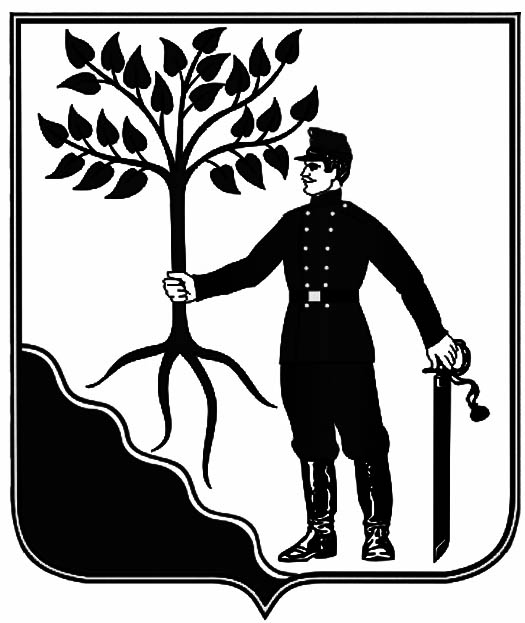 НОВОКУБАНСКИЙ РАЙОНСОВЕТ НОВОКУБАНСКОГО ГОРОДСКОГО ПОСЕЛЕНИЯНОВОКУБАНСКОГО РАЙОНАРЕШЕНИЕ29.03.2024											№ 588г. НовокубанскОб утверждении стоимости дополнительных услуг оказываемых муниципальным бюджетным учреждением «Специализированная служба по вопросам похоронного дела» Новокубанского городского поселения Новокубанского районаВ целях реализации Федерального закона от 12 января 1996 года № 8-ФЗ «О погребении и похоронном деле», Закона Краснодарского края от 4 февраля 2004 года № 666-КЗ «О погребении и похоронном деле в Краснодарском крае», Совет Новокубанского городского поселения Новокубанского района решил:1. Утвердить стоимость дополнительных услуг оказываемых муниципальным бюджетным учреждением «Специализированная служба по вопросам похоронного дела» Новокубанского городского поселения Новокубанского района, согласно приложению к настоящему решению.2. Признать утратившим силу решение Совета Новокубанского городского поселения Новокубанского района от 19 июня 2015 года № 119 «О стоимости дополнительных услуг оказываемых муниципальным бюджетным учреждением «Специализированная служба по вопросам похоронного дела» Новокубанского городского поселения Новокубанского района», решение Совета Новокубанского городского поселения Новокубанского района от 19 мая 2017 года № 361 «О внесении изменений в решение Совета Новокубанского городского поселения Новокубанского района от 19 июня 2015 года № 119 «О стоимости дополнительных услуг оказываемых муниципальным бюджетным учреждением «Специализированная служба по вопросам похоронного дела» Новокубанского городского поселения Новокубанского района», решение Совета Новокубанского городского поселения Новокубанского района от 06 августа 2019 года № 641 «О внесении изменений в решение Совета Новокубанского городского поселения Новокубанского района от 19 июня 2015 года № 119 «О стоимости дополнительных услуг оказываемых муниципальным бюджетным учреждением «Специализированная служба по вопросам похоронного дела» Новокубанского городского поселения Новокубанского района».3. Контроль за выполнением настоящего решения возложить на комитет Совета Новокубанского городского поселения Новокубанского района по финансам, бюджету, налогам и контролю (Белесов).4. Решение вступает в силу со дня его официального опубликования в информационном бюллетене «Вестник Новокубанского городского поселения» и подлежит размещению на официальном сайте администрации Новокубанского городского поселения Новокубанского района.ПриложениеУтвержденрешением СоветаНовокубанского городского поселенияНовокубанского района от 29.03.2024 г. № 588СТОИМОСТЬдополнительных услуг оказываемых муниципальным бюджетным учреждением «Специализированная служба по вопросам похоронного дела» Новокубанского городского поселения Новокубанского районаГлава Новокубанского городского поселенияНовокубанского района                                                                                                                                            П.В. МанаковНОВОКУБАНСКИЙ РАЙОНСОВЕТ НОВОКУБАНСКОГО ГОРОДСКОГО ПОСЕЛЕНИЯНОВОКУБАНСКОГО РАЙОНАРЕШЕНИЕ29.03.2024											№ 589г. НовокубанскО внесении изменений в решение Совета Новокубанского городского поселения Новокубанского района от 24 ноября 2023 года № 548 «О бюджете Новокубанского городского поселения Новокубанского района на 2024 год»В соответствии с нормами Бюджетного Кодекса Российской Федерации, решением Совета Новокубанского городского поселения Новокубанского района от 20 декабря 2013 года № 510 «Об утверждении Положения о бюджетном процессе в Новокубанском городском поселении Новокубанского района» Совет Новокубанского городского поселения Новокубанского района решил:1. Внести в решение Совета Новокубанского городского поселения Новокубанского района от 24 ноября 2023 года № 548 «О бюджете Новокубанского городского поселения Новокубанского района на 2024 год» следующие изменения:1.1. пункт 1 решения изложить в новой редакции:«1. Утвердить основные характеристики бюджета Новокубанского городского поселения Новокубанского района на 2024 год:1) общий объем доходов в сумме 345 068,6 тысяч (триста сорок пять миллионов шестьдесят восемь тысяч шестьсот) рублей;2) общий объем расходов в сумме 362 516,2 тысяч (триста шестьдесят два миллиона пятьсот шестнадцать тысяч двести) рублей;3) верхний предел муниципального внутреннего долга Новокубанского городского поселения Новокубанского района на 1 января 2025 года в сумме 26 500,0 тысяч (двадцать шесть миллионов пятьсот тысяч) рублей, в том числе верхний предел долга по муниципальным гарантиям Новокубанского городского поселения Новокубанского района в сумме 0,0 тысяч (ноль) рублей;4) дефицит бюджета Новокубанского городского поселения Новокубанского района в сумме 17 447,6 тысяч (семнадцать миллионов четыреста сорок семь тысяч шестьсот) рублей.».1.2. пункт 13 решения изложить в новой редакции:«13. Утвердить объем бюджетных ассигнований дорожного фонда Новокубанского городского поселения Новокубанского района в сумме 24 348,4 тысячи (двадцать четыре миллиона триста сорок восемь тысяч четыреста) рублей.».2. Внести изменения в следующие приложения к решению Совета Новокубанского городского поселения Новокубанского района от 24 ноября 2023 года № 548 «О бюджете Новокубанского городского поселения Новокубанского района на 2024 год»:а) приложение № 1 «Объем доходов в бюджет Новокубанского городского поселения Новокубанского района по кодам видов (подвидов) доходов на 2024 год» изложить в новой редакции согласно приложению № 1 к настоящему решению;б) приложение № 3 «Распределение бюджетных ассигнований по разделам и подразделам классификации расходов бюджетов на 2024 год» изложить в новой редакции согласно приложению № 2 к настоящему решению;в) приложение № 4 «Распределение бюджетных ассигнований по целевым статьям (муниципальным программам Новокубанского городского поселения Новокубанского района и непрограммным направлениям деятельности) группам видов расходов классификации расходов бюджетов на 2024 год» изложить в новой редакции согласно приложению № 3 к настоящему решению;г) приложение № 5 «Ведомственная структура расходов бюджета Новокубанского городского поселения Новокубанского района на 2024 год» изложить в новой редакции согласно приложению № 4 к настоящему решению;д) приложение № 6 «Источники финансирования дефицита бюджета Новокубанского городского поселения Новокубанского района на 2024 год» изложить в новой редакции согласно приложению № 5 к настоящему решению.3. Контроль за выполнением настоящего решения возложить на комитет Совета Новокубанского городского поселения Новокубанского района по финансам, бюджету, налогам и контролю (Белесов Е.А.).4. Решение вступает в силу со дня его официального опубликования в информационном бюллетене «Вестник Новокубанского городского поселения» и подлежит размещению на официальном сайте администрации Новокубанского городского поселения Новокубанского района.Приложение № 1к решению СоветаНовокубанского городского поселенияНовокубанского районаот 29.03.2024 г. № 589"Приложение № 1Утвержденрешением Совета Новокубанского городского поселенияНовокубанского районаот 24.11.2023 г. № 548Объем поступлений доходов в бюджет Новокубанского городского поселения Новокубанского района по кодам видов (подвидов) доходов на 2024 год* По видам и подвидам доходов, входящим в соответствующий группировочный код бюджетной классификации, зачисляемым в местный бюджет в соответствии с законодательством Российской Федерации"Начальник финансово-экономического отделаадминистрации Новокубанского городскогопоселения Новокубанского района                                                                                                                                 О.А. ОрешкинаПриложение № 2к решению СоветаНовокубанского городского поселенияНовокубанского районаот 29.03.2024 г. № 589"Приложение № 3Утвержденорешением СоветаНовокубанского городского поселенияНовокубанского районаот 24.11.2023 г. № 548Распределение бюджетных ассигнованийпо разделам и подразделам классификации расходов бюджетов на 2024 годтыс.рублей"Начальник финансово-экономического отделаадминистрации Новокубанского городскогопоселения Новокубанского района                                                                                                                               О.А. ОрешкинаПриложение № 3к решению СоветаНовокубанского городского поселенияНовокубанского районаот 29.03.2024 г. № 589"Приложение № 5Утвержденарешением СоветаНовокубанского городского поселенияНовокубанского районаот 24.11.2023 г. № 548Ведомственная структура расходов бюджета Новокубанского городского поселения Новокубанского района на 2024 годтыс.рублей"Начальник финансово-экономического отделаадминистрации Новокубанского городскогопоселения Новокубанского района                                                                                                                                О.А. ОрешкинаПриложение № 4 решением СоветаНовокубанского городского поселенияНовокубанского районаот 29.03.2024 г. № 589"Приложение № 4 Утвержденорешением СоветаНовокубанского городского поселенияНовокубанского районаот 24.11.2023 г. № 548Распределение бюджетных ассигнований по целевым статьям (муниципальным программам Новокубанского городского поселения Новокубанского района и непрограммным направлениям деятельности), группам видов расходов классификации расходов бюджетов на 2024 годтыс.рублей"Начальник финансово-экономического отделаадминистрации Новокубанского городскогопоселения Новокубанского района                                                                                                                               О.А. ОрешкинаПриложение № 5к решению СоветаНовокубанского городского поселенияНовокубанского районаот 29.03.2024 г. № 589"Приложение № 6Утвержденырешением СоветаНовокубанского городского поселенияНовокубанского районаот 24.11.2023 г. № 548Источники финансирования дефицита местного бюджета, перечень статей источников финансирования дефицитов бюджетов на 2024 годтыс. рублей"Начальник финансово-экономического отделаадминистрации Новокубанского городскогопоселения Новокубанского района                                                                                                                           О.А. ОрешкинаПриложение № 6к решению СоветаНовокубанского городского поселения Новокубанского районаот 29.03.2024 г. № 589«Приложение № 8Утвержденарешением СоветаНовокубанского городского поселенияНовокубанского районаот 24.11.2023 № 548Программамуниципальных внутренних заимствований Новокубанского городского поселения Новокубанского района на 2024 годРаздел 1. Структура муниципального внутреннего долга Новокубанского городского поселения Новокубанского района.	тыс,рублей »Начальник финансово-экономического отделаадминистрации Новокубанского городскогопоселения Новокубанского района                                                                                                                                 О.А. ОрешкинаАДМИНИСТРАЦИЯНОВОКУБАНСКОГО ГОРОДСКОГО ПОСЕЛЕНИЯ НОВОКУБАНСКОГО РАЙОНАПОСТАНОВЛЕНИЕОт 01.04.2024 										№ 515НовокубанскВ соответствии со статьей 78 Бюджетного кодекса Российской Федерации, Федеральным законом от 6 октября 2003 года № 131-ФЗ «Об общих принципах организации местного самоуправления в Российской Федерации»,   п о с т а н о в л я ю:1. Утвердить Порядок предоставления субсидий на оказание финансовой помощи в целях предупреждения банкротства и (или) восстановления платежеспособности муниципальным унитарным предприятиям Новокубанского городского поселения Новокубанского района» согласно приложению к настоящему постановлению.2. Признать утратившими силу:1) Постановление администрации Новокубанского городского поселения Новокубанского района от 15 ноября 2021 года № 1468 «Об утверждении Порядка о предоставлении субсидий на оказание финансовой помощи в целях предупреждения банкротства и (или) восстановления платежеспособности муниципальным унитарным предприятиям Новокубанского городского поселения Новокубанского района»;2) Постановление администрации Новокубанского городского поселения Новокубанского района от 01 декабря 2022 года № 1208 «О внесении изменений в постановление администрации Новокубанского городского поселения Новокубанского района от 15 ноября 2021 года № 1468 «Об утверждении Порядка о предоставлении субсидий на оказание финансовой помощи в целях предупреждения банкротства и (или) восстановления платежеспособности муниципальным унитарным предприятиям Новокубанского городского поселения Новокубанского района».2. Контроль за выполнением настоящего постановления возложить на начальника финансово-экономического отдела администрации Новокубанского городского поселения Новокубанского района О.А. Орешкину.3. Постановление вступает в силу со дня его официального опубликования в информационном бюллетене «Вестник Новокубанского городского поселения» и подлежит размещению на официальном сайте администрации Новокубанского городского поселения Новокубанского района. Исполняющий обязанности главыНовокубанского городского поселения Новокубанского района                                                                                                                                                        А.Е. ВорожкоПРИЛОЖЕНИЕ                     УТВЕРЖДЕН
постановлением администрацииНовокубанского городского 
поселения Новокубанского районаот 01.04.2024  № 515Порядокпредоставления субсидий на оказание финансовой помощи в целях предупреждения банкротства и (или) восстановления платежеспособности муниципальным унитарным предприятиям Новокубанского городского поселения Новокубанского района1. Общие положения о предоставлении субсидий1.1. Настоящий Порядок предоставления субсидий на оказание финансовой помощи в целях предупреждения банкротства и (или) восстановления платежеспособности (далее - Порядок) муниципальным унитарным предприятиям Новокубанского городского поселения Новокубанского района (далее - Получатель субсидий) разработан в соответствии со статьей 78 Бюджетного кодекса Российской Федерации, с требованиями, установленными статьями 30 и 31 Федерального закона от 26 октября 2002 № 127-ФЗ «О несостоятельности (банкротстве)», требующими предоставление финансовой помощи учредителем (участником) или собственником имущества Получателя субсидий в рамках мер по предупреждению банкротства и (или) восстановления платежеспособности получателя, Постановлением  Правительства  РФ от 25 октября 2023 г. № 1782 «Об утверждении общих требований к нормативным правовым актам, муниципальным правовым актам, регулирующим предоставление из бюджетов субъектов Российской Федерации, местных бюджетов субсидий, в том числе грантов в форме субсидий, юридическим лицам, индивидуальным предпринимателям, а также физическим лицам - производителям товаров, работ, услуг, и проведение отборов получателей указанных субсидий, в том числе грантов в форме субсидий» и устанавливает цели, порядок и условия предоставления субсидий, требования к отчетности, требования об осуществлении контроля за соблюдением условий, целей и порядка предоставления субсидий и ответственности за их нарушение.1.2. Порядок определяет условия и порядок предоставления субсидий, порядок возврата субсидий в случае нарушения условий, установленных при их предоставлении.1.3. Субсидии предоставляются без проведения отбора получателей субсидий.1.4. Главным распорядителем бюджетных средств, осуществляющим предоставление субсидий Получателю субсидий, является администрация Новокубанского городского поселения Новокубанского района (далее - Главный распорядитель).1.5. Уполномоченным органом, осуществляющим координацию и контроль предоставления субсидии, является администрация Новокубанского городского поселения Новокубанского района.1.6. Главный распорядитель осуществляет координацию и контроль  (мониторинг) предоставления субсидии.1.7. Целью предоставления субсидий является оказание финансовой помощи для погашения денежных обязательств и обязательных платежей и (или) восстановления платежеспособности Получателя субсидий в пределах бюджетных ассигнований, предусмотренных в бюджете Новокубанского городского поселения Новокубанского района на соответствующий финансовый год.1.8. Субсидия предоставляется на безвозмездной и безвозвратной основе  в рамках подпрограммы «Развитие водоснабжения и водоотведения» муниципальной программы Новокубанского городского поселения Новокубанского района «Развитие жилищно-коммунального хозяйства» за счет средств бюджета Новокубанского городского поселения Новокубанского района, в пределах средств предусмотренных по разделу «Жилищно-коммунальное хозяйство», подразделу «Коммунальное хозяйство», целевой статье «Прочие мероприятия в области водоснабжения и водоотведения населенных пунктов», виду расходов «Субсидии на возмещение недополученных доходов и (или) возмещение фактически понесенных затрат в связи с производством (реализацией) товаров, выполнением работ, оказанием услуг» на очередной финансовый год, на основании Соглашения о предоставлении субсидий из бюджета Новокубанского городского поселения Новокубанского района, заключенного между Главным распорядителем и Получателем субсидий (далее - Соглашение) (Приложение № 1 к настоящему Порядку).1.9. Получатель субсидии - муниципальные унитарные предприятия, единственным учредителем которых является администрация Новокубанского городского поселения Новокубанского района.1.10. Информация о субсидиях в составе проекта решения о бюджете, внесение изменений в решение о бюджете размещается на едином портале бюджетной системы Российской Федерации в информационно-телекоммуникационной сети «Интернет». 2. Условия и порядок предоставления и использования субсидий2.1. Субсидия должна быть использована на финансовое обеспечение расходов предприятия, связанных с погашением задолженности по следующим направлениям:2.1.1. Оплата задолженности за топливно-энергетические ресурсы.2.1.3. Оплата задолженности по обязательным платежам в бюджет и внебюджетные фонды.2.2. Получатель субсидий должен одновременно соответствовать следующим условиям:2.2.1. Совокупные неисполненные денежные обязательства и (или) неисполненная обязанность по уплате обязательных платежей в бюджеты различных уровней и во внебюджетные фонды составляют не менее одного миллиона рублей.2.2.2. Учредителем (участником) со стопроцентной долей участия или собственником имущества предприятия является администрация Новокубанского городского поселения Новокубанского района.2.3. До заключения Соглашения получатель субсидий по состоянию на первое число месяца, предшествующему месяцу, в котором планируется заключение соглашения должен соответствовать следующим требованиям:1) не должен являться иностранным юридическим лицом, в том числе местом регистрации которого является государство или территория, включенные в утвержденный Министерством финансов Российской Федерации перечень государств и территорий, используемых для промежуточного (офшорного) владения активами в Российской Федерации (далее - офшорные компании), а также российским юридическим лицом, в уставном (складочном) капитале которого доля прямого или косвенного (через третьих лиц) участия офшорных компаний в совокупности превышает 25 процентов (если иное не предусмотрено законодательством Российской Федерации). При расчете доли участия офшорных компаний в капитале российских юридических лиц не учитывается прямое и (или) косвенное участие офшорных компаний в капитале публичных акционерных обществ (в том числе со статусом международной компании), акции которых обращаются на организованных торгах в Российской Федерации, а также косвенное участие офшорных компаний в капитале других российских юридических лиц, реализованное через участие в капитале указанных публичных акционерных обществ;2) не должен находиться в перечне организаций и физических лиц, в отношении которых имеются сведения об их причастности к экстремистской деятельности или терроризму;3) не должен находиться в составляемых в рамках реализации полномочий, предусмотренных главой VII Устава ООН, Советом Безопасности ООН или органами, специально созданными решениями Совета Безопасности ООН, перечнях организаций и физических лиц, связанных с террористическими организациями и террористами или с распространением оружия массового уничтожения;4) не должен являться иностранным агентом в соответствии с Федеральным законом «О контроле за деятельностью лиц, находящихся под иностранным влиянием»;5) не должен получать средства из бюджета Новокубанского городского поселения Новокубанского района на основании иных нормативных правовых актов Новокубанского городского поселения Новокубанского района на цели, установленные настоящим Порядком;6) у Получателя субсидии должна отсутствовать просроченная задолженность по возврату в бюджет Новокубанского городского поселения Новокубанского района субсидий, бюджетных инвестиций, предоставленных в том числе в соответствии с иными правовыми актами, а также иная просроченная (неурегулированная) задолженность по денежным обязательствам перед Новокубанским городским поселением Новокубанского района;7) Получатель субсидии, являющийся юридическим лицом, не находится в процессе реорганизации (за исключением реорганизации в форме присоединения к юридическому лицу, являющемуся получателем субсидии (участником отбора), другого юридического лица), ликвидации, в отношении его не введена процедура банкротства, деятельность получателя субсидии (участника отбора) не приостановлена в порядке, предусмотренном законодательством Российской Федерации, а получатель субсидии (участник отбора), являющийся индивидуальным предпринимателем, не прекратил деятельность в качестве индивидуального предпринимателя;8) в реестре дисквалифицированных лиц отсутствуют сведения о дисквалифицированных руководителе, членах коллегиального исполнительного органа, лице, исполняющем функции единоличного исполнительного органа, или главном бухгалтере (при наличии) получателя субсидии (участника отбора), являющегося юридическим лицом, об индивидуальном предпринимателе и о физическом лице - производителе товаров, работ, услуг, являющихся получателями субсидии (участниками отбора).2.4. Для заключения соглашения на текущий финансовый год Получатель субсидий представляет Главному распорядителю следующие документы, подтверждающие соответствие Получателя субсидии условиям, определенным пунктом 2.2. настоящего Порядка:2.4.1. Заявление о предоставлении субсидии с указанием банковских реквизитов для перечисления субсидий (далее - заявление) в письменной форме свободного образца.2.4.2. Реестр планируемых к погашению за счет средств субсидии совокупных неисполненных денежных обязательств и (или) неисполненной обязанности по уплате обязательных платежей в бюджеты различных уровней и внебюджетные фонды, утвержденный руководителем Получателя субсидий; справки, акты сверок, либо иные документы, подтверждающие наличие неисполненных обязанностей по уплате обязательных платежей в бюджеты различных уровней и во внебюджетные фонды, включая штрафы и пени.2.4.3. Акты сверки взаимных расчетов, справки и иные документы, подтверждающие наличие задолженности.2.4.4. Копии учредительных документов.2.4.5. Копии свидетельства о постановке на учет в налоговом органе (предоставляется юридическим лицом по собственной инициативе или запрашивается в рамках межведомственного взаимодействия).2.4.6. Копии документа подтверждающего полномочия представителя получателя субсидий на подачу заявления на получение субсидии.2.4.7. Справку произвольной формы о том, что Получатель субсидии не является иностранным юридическим лицом, в том числе местом регистрации которого является государство или территория, включенные в утвержденный Министерством финансов Российской Федерации перечень государств и территорий, используемых для промежуточного (офшорного) владения активами в Российской Федерации (далее - офшорные компании), а также российским юридическим лицом, в  уставном (складочном)   капитале  которого доля   прямого  или  косвенного   (через третьих лиц)  участия офшорных компаний в совокупности превышает 25 процентов (если иное не предусмотрено законодательством Российской Федерации). При расчете доли участия офшорных компаний в капитале Российских юридических лиц не учитывается прямое и (или) косвенное участие офшорных компаний в капитале публичных акционерных обществ (в том числе со статусом международной компании), акции которых обращаются на организованных торгах в Российской Федерации, а также косвенное участие офшорных компаний в капитале других российских юридических лиц, реализованное через участие в капитале указанных публичных акционерных обществ; 2.4.8. Справку произвольной формы, о том, что Получатель субсидии не находится в перечне организаций и физических лиц, в отношении которых имеются сведения об их причастности к экстремистской деятельности или терроризму; 2.4.9. Справку произвольной формы, о том, что Получатель субсидии не  находится в составляемых в рамках реализации полномочий, предусмотренных главой VII Устава ООН, Советом Безопасности ООН или органами, специально созданными решениями Совета Безопасности ООН, перечнях организаций и физических лиц, связанных с террористическими организациями и террористами или с распространением оружия массового уничтожения; 2.4.10. Справку произвольной формы о том, что Получатель субсидиине является иностранным агентом в соответствии с Федеральным законом «О контроле за деятельностью лиц, находящихся под иностранным влиянием»;	2.5. Главный распорядитель рассматривает заявление в течение 5 рабочих дней со дня его регистрации.2.6. Копии документов, указанных в пункте 2.4. Порядка должны быть закреплены в папке - скоросшивателе, пронумерованы, прошнурованы, заверены подписью руководителя и скреплены печатью.2.7. Размер субсидии определяется исходя из объёма средств необходимых для погашения денежных обязательств, задолженности по обязательным платежам и за топливно-энергетические ресурсы в пределах лимитов бюджетных обязательств, предусмотренных в бюджете Новокубанского городского поселения Новокубанского района на соотвествующий финансовый год.Субсидия определяется по формуле:С = Зтэр+Зф, гдеЗтэр - сумма задолженности за топливно-энергетические ресурсы;Зф - сумма задолженности по обязательным платежам в бюджет и внебюджетные фонды.2.8. По результатам рассмотрения заявления и предоставленных документов Главный распорядитель принимает решение о предоставлении субсидий и заключении Соглашения или об отказе в предоставлении субсидий, о чем в течение 5-ти рабочих дней, следующих за днем рассмотрения заявления, Получатель субсидии информируется в письменной форме.2.9. Соглашение заключается между Главным распорядителем и Получателем субсидии в соответствии с типовой формой (Приложение № 2 к настоящему Порядку), в течение 7 рабочих дней с момента принятия решения о предоставлении субсидии.В Соглашении указываются:1) сведения о размере субсидии;2) целевое назначение субсидии;3) условия предоставления субсидии;4) обязательства Получателя субсидии о предоставлении отчетов об использовании средств местного бюджета, предоставленных в форме субсидии;5) условия приостановления (прекращения) предоставления субсидий при несоблюдении Получателем субсидии условий соглашения;6) порядок осуществления контроля над исполнением условий соглашения о предоставлении субсидии;7) порядок и сроки возврата сумм, использованных Получателем субсидии, в случае установления по итогам проверок, проведенных Администрацией, факта нарушения целей и условий, определенных соглашением;8) порядок возврата остатка не использованных на 01 января следующего за отчетным годом средств субсидии, предоставленной Получателю субсидии;9) ответственность сторон за нарушение условий соглашения о предоставлении субсидии;10) согласие Получателя субсидии на осуществление Администрацией и (или) органами муниципального финансового контроля проверки соблюдения условий, целей и порядка предоставления субсидий.11) требование о включении в соглашение в случае уменьшения ранее доведенных лимитов бюджетных обязательств, приводящего к невозможности предоставления субсидии в размере, определенном в соглашении, условия о согласовании новых условий соглашения или о расторжении соглашения при недостижении согласия по новым условиям;12) требование о заключении соглашений о предоставлении субсидий из бюджета субъекта Российской Федерации (местного бюджета) в соответствии с типовыми формами, установленными Министерством финансов Российской Федерации для соглашений о предоставлении субсидий из федерального бюджета (в случае, если источником финансового обеспечения расходных обязательств субъекта Российской Федерации (муниципального образования) по предоставлению указанных субсидий являются межбюджетные трансферты, имеющие целевое назначение, из федерального бюджета бюджету субъекта Российской Федерации);13) результаты предоставления субсидии, которые должны быть конкретными, измеримыми, а также соответствовать результатам федеральных проектов, региональных проектов, государственных (муниципальных) программ, (в случае, если субсидия предоставляется в целях реализации такого проекта, программы), и показатели, необходимые для достижения результатов предоставления субсидии, включая показатели в части материальных и нематериальных объектов и (или) услуг, планируемых к получению при достижении результатов соответствующих проектов (при возможности такой детализации), значения которых устанавливаются в соглашениях;14) сроки (периодичность) перечисления субсидии;15) счета, на которые перечисляется субсидия;16) иная информация (при необходимости).2.10. Субсидия перечисляется Получателю с лицевого счета Главного распорядителя, открытого Получателем в учреждениях Центрального банка Российской Федерации или кредитных организациях, в течение 10 рабочих дней после принятия Главным распорядителем решения о предоставлении субсидии и подписании соглашения о предоставлении субсидии.2.11. Планируемыми результатами предоставления субсидии является погашение задолженности по обязательным платежам и (или) за топливно-энергетические ресурсы по состоянию на 10-е число месяца, следующего за месяцем предоставления субсидии. Показателями, необходимыми для достижения результата предоставления субсидии, являются:выписка операций по расчету с бюджетом, по состоянию на 10-е число месяца, следующего за месяцем предоставления субсидии, отражающая информацию о погашении задолженности по обязательным платежам на дату подачи заявки;акт сверки взаимных расчетов за топливно-энергетические ресурсы, подтверждающие погашение, либо снижение задолженности.Количественные значения результатов предоставления субсидии устанавливаются в соглашении и утверждаются в муниципальной программе. 2.12. Получателю субсидии запрещено приобретать за счет полученных средств иностранную валюту, за исключением операций, осуществляемых в соответствии с валютным законодательством Российской Федерации при закупке (поставке) высокотехнологичного импортного оборудования, сырья и комплектующих изделий, а также связанных с достижением целей предоставления этих средств иных операций, определенных нормативными правовыми актами, муниципальными правовыми актами.2.13. Ответственность за достоверность и подлинность сведений, предоставленных в соответствии с настоящим Порядком, а также целевое и эффективное использование субсидии несет Получатель.2.14. Субсидия носит целевой характер и не может быть использована на иные цели.2.15. Основаниями для отказа в предоставлении субсидии являются:2.15.1. Несоблюдение сроков, установленных для представления документов, в том числе повторного обращения;2.15.2. Несоответствие представленных (представленных не в полном объеме) документов требованиям, установленным пунктом 2.4. настоящего Порядка.2.15.3. Недостоверность представленной информации.2.15.4. Несоответствие условиям, предусмотренными пунктом 2.1. настоящего Порядка.2.16. Размер предоставляемой субсидии определяется на основании подтвержденных документов, установленных подпунктом 2.7. пункта 2 настоящего Порядка.2.17. В случае невозможности предоставления в текущем финансовом году субсидии в размере, определенном в Соглашении, ввиду отсутствия бюджетных ассигнований, в Соглашение включается условие о согласовании новых условий Соглашения, в соответствии с которыми Получатель субсидии в следующем финансовом году имеет право на получение недополученной субсидии без повторного предоставления документов, указанных в пункте 2.4. Порядка в течение 10 рабочих дней с момента доведения лимитов бюджетных обязательств на цели, предусмотренные пунктом 1.7. настоящего Порядка.3. Требования к отчетности3.1. Получатель субсидии представляет главному распорядителю отчет об осуществлении расходов, источником финансового обеспечения которых являются субсидии, отчет о достижении значений результатов предоставления субсидии, также характеристик результата (при их установлении), указанных в пункте 2.10. настоящего Порядка по формам, согласно приложений 1, 3 к типовой форме соглашения в срок до 10-го числа месяца, следующего за месяцем предоставления субсидии. 3.2. Главный распорядитель проводит проверку предоставленных Получателем отчетов в течение 30 рабочих дней со дня их представления.3.3. В случае выявления нарушений в представленной отчетности Главный распорядитель в течение 10 рабочих дней со дня их выявления направляет Получателю письменное требование об устранении нарушений.3.4. В случае если Получатель не исправит выявленные нарушения в установленный Главным распорядителем срок, он должен вернуть предоставленную субсидию в полном объеме в бюджет Новокубанского городского поселения Новокубанского района в соответствии с бюджетным законодательством Российской Федерации в течение 10 рабочих дней со дня получения соответствующего требования.4. Контроль (мониторинг) за соблюдением условий  и порядка предоставления субсидий и ответственности за их нарушение4.1. Главный распорядитель осуществляет проверку соблюдения условий и порядка предоставления субсидий, в том числе в части достижения результатов предоставления субсидии.Орган муниципального финансового контроля проводит проверку в соответствии со статьями 268.1 и 269.2 Бюджетного кодекса Российской Федерации.Контроль за целевым использованием предоставляемых субсидий и мониторинг достижения результатов предоставления субсидии осуществляет главный распорядитель бюджетных средств.4.2. Получатель несет ответственность в соответствии с действующим законодательством за соблюдение требований настоящего Порядка и соглашения, в том числе за:а) за достоверность представляемых документов (сведений);б) целевое использование средств субсидии;в) соблюдение  условий и порядка предоставления субсидии;г) соблюдение своих обязательств по соглашению;д) достижения результата предоставления субсидии.4.3. При недостижении получателем субсидии в установленные соглашением сроки значения результата предоставления субсидии получатель субсидии уплачивает пени в размере одной трехсотшестидесятой ключевой ставки Центрального банка Российской Федерации, действующей на дату начала начисления пени, от суммы субсидии, подлежащей возврату, за каждый день просрочки (с первого дня, следующего за плановой датой достижения результата предоставления субсидии, до дня возврата субсидии (части субсидии).4.4. В случаях выявления нарушений Получателем субсидии условий, установленных при предоставлении субсидии, выявленного в том числе по фактам проверок, проведенных Главным распорядителем и (или) органом муниципального финансового контроля (за исключением случая недостижения значения результата предоставления субсидии), субсидия, по требованию Главного распорядителя  или органа муниципального финансового контроля, подлежит возврату Получателем субсидии в бюджет Новокубанского городского поселения Новокубанского района в десятидневный срок. При отказе от добровольного возврата, указанные средства взыскиваются в судебном порядке с уплатой штрафных санкций в размере одной трехсотой ставки рефинансирования Центрального банка Российской Федерации, действующей на день уплаты от стоимости неисполненного обязательства за каждый день просрочки.4.5. Требования о возврате средств субсидии, об уплате штрафных санкций, в том числе пеней, предусмотренные пунктами 4.3, 4.4. настоящего Порядка, не применяются в случае, если соблюдение условий предоставления субсидий, в том числе исполнение обязательств по достижению значения результата предоставления субсидии, оказалось невозможным вследствие обстоятельств непреодолимой силы.4.6. К обстоятельствам непреодолимой силы не могут быть отнесены такие предпринимательские риски, как нарушение обязанностей со стороны контрагентов получателя субсидии, отсутствие на рынке необходимых для исполнения обязательств товаров, отсутствие у получателя субсидии средств или невозможность выполнять финансовые обязательства, а также финансово-экономический кризис, изменение валютного курса, девальвация национальной валюты.4.7. При реорганизации Получателя субсидии в форме слияния, присоединения или преобразования в соглашение вносятся изменения путем заключения дополнительного соглашения к соглашению в части перемены лица в обязательстве с указанием стороны в соглашении юридического лица, являющегося правопреемником.При реорганизации получателя субсидии в форме разделения, выделения, а также при ликвидации получателя субсидии, соглашение расторгается с формированием уведомления о расторжении соглашения в одностороннем порядке и акта об исполнении обязательств по соглашению с отражением информации о не исполненных получателем субсидии обязательствах, источником финансового обеспечения которых является субсидия.Неиспользованный остаток субсидии подлежит возврату в бюджет, из которого предоставлена субсидия.Начальник финансово-экономическогоотдела администрации Новокубанскогогородского поселения Новокубанского района                                                                                                          О.А. ОрешкинаПриложение № 1к Порядку о предоставлении субсидий на оказание финансовой помощи в целях предупреждения банкротства и (или) восстановления платежеспособности муниципальным унитарным предприятиям Новокубанского городского поселения Новокубанского районаТиповая форма соглашенияо предоставлении субсидий на оказание финансовой помощи в целях предупреждения банкротства и (или) восстановления платежеспособности муниципальным унитарным предприятиям Новокубанского городского поселения Новокубанского районаг. Новокубанск                                                                                                                                           «___» __________20___Администрация Новокубанского городского поселения Новокубанского района, именуемое в дальнейшем «Главный распорядитель», в лице главы Новокубанского городского поселения Новокубанского района _____________________, действующий на основании Устава, с одной стороны, и Муниципальное унитарное предприятие __________, именуемое в дальнейшем «Получатель субсидии», в лице действующего на основании Устава, с другой стороны, далее совместно именуемые «Стороны», в соответствии с Бюджетным кодексом Российской Федерации, решением Совета Новокубанского городского поселения Новокубанского района от____________№____ «О бюджете Новокубанского городского поселения Новокубанского района на 20__год», Порядком предоставления субсидий на оказание финансовой помощи в целях предупреждения банкротства и (или) восстановления платежеспособности муниципальным унитарным предприятиям Новокубанского городского поселения Новокубанского района, утвержденным постановлением администрации Новокубанского городского поселения Новокубанского района от__________№___, заключили настоящее соглашение о нижеследующем: 1. Предмет Соглашения1.1. Предметом Соглашения является предоставление  Получателю из бюджета Новокубанского городского поселения Новокубанского района на ____год субсидии на оказание финансовой помощи в целях предупреждения банкротства и (или) восстановления платежеспособности предприятия  (далее - субсидия), а именно на финансовое обеспечение расходов, связанных с погашением задолженности: 1.1.1. Оплата задолженности за топливно-энергетические ресурсы. 1.1.2. Оплата задолженности по обязательным платежам в бюджет и внебюджетные фонды.2. Финансовое обеспечение предоставления субсидии 2.1. Субсидия предоставляется Получателю в пределах лимитов бюджетных обязательств, предусмотренных на данные цели в бюджете Новокубанского городского поселения Новокубанского района на цели, указанные в разделе 1 настоящего соглашения, в размере _____________ (________________________) рублей _______ копеек.2.2. Субсидия предоставляется Получателю в рамках подпрограммы «Развитие водоснабжения и водоотведения» муниципальной программы Новокубанского городского поселения Новокубанского района «Развитие жилищно-коммунального хозяйства» (реквизиты нормативно-правового акта).3. Срок и условия предоставления субсидии 3.1. Субсидия перечисляется Получателю субсидии с лицевого счета Главного распорядителя, открытого Получателем в учреждениях Центрального банка Российской Федерации или кредитных организациях, в течение 10 рабочих дней после принятия Главным распорядителем решения о предоставлении субсидии и подписании соглашения о предоставлении субсидии. 3.2. Результатом предоставления субсидии является погашение доли кредиторской задолженности за счет предоставленной Субсидии от общей задолженности не менее ___________%, сложившейся на дату подачи заявки. Показателями, необходимыми для достижения результата предоставления субсидии, являются:выписка операций по расчету с бюджетом, по состоянию на 10-е число месяца, следующего за месяцем предоставления субсидии, отражающая информацию о погашении задолженности по обязательным платежам на дату подачи заявки;акт сверки взаимных расчетов за топливно-энергетические ресурсы, подтверждающие погашение, либо снижение задолженности. 3.3. Субсидии предоставляются в пределах бюджетных ассигнований, предусмотренных бюджетом Новокубанского городского поселения Новокубанского района на соответствующий финансовый год, и лимитов бюджетных обязательств, утвержденных Главным распорядителем.3.4. Изменение настоящего Соглашения возможно в случае уменьшения Главным распорядителем бюджетных средств ранее доведенных лимитов бюджетных обязательств на предоставление Субсидий. 3.5. Субсидия перечисляется Получателю с лицевого счета Главного распорядителя, открытый Получателем в учреждениях Центрального банка Российской Федерации или кредитных организациях, не позднее 10 рабочих дней после принятия Главным распорядителем решения о предоставлении субсидии.4. Права и обязанности Главного распорядителя 4.1. Главный распорядитель имеет право и обязан производить осуществлять контроль (мониторинг) за соблюдением Получателем субсидии условий и порядка предоставления субсидии (включая направления и порядок использования (расходования) средств, полученных в виде субсидии, а также соблюдение Получателем субсидии своих обязательств по настоящему соглашению), в том числе вправе осуществлять проверку достоверности документов (сведений), представляемых Получателем субсидии в подтверждение своего права на получение субсидии (в том числе путем направления запросов третьим лицам для подтверждения информации, представленной Получателем субсидии). Подписание Получателем субсидии настоящего соглашения означает согласие Получателя субсидии на осуществление Главным распорядителем такого контроля (проверок). 4.2. Главный распорядитель обязан: 4.2.1. осуществлять перечисление субсидии Получателю субсидии в сроки, установленные Порядком и (или) настоящим соглашением; 4.2.2. в случае установления Главным распорядителем или получения от органа муниципального финансового контроля информации о факте(ах) нарушения Получателем целей, условий и порядка предоставления Субсидии, предусмотренных Порядком предоставления субсидии и настоящим Соглашением, в том числе указания в документах, представленных Получателем в соответствии с настоящим Соглашением, недостоверных сведений, направлять Получателю требование об обеспечении возврата Субсидии в бюджет Новокубанского городского поселения в размере и в сроки, определенные в указанном требовании;4.2.3. в случае установления Главным распорядителем или получения от органа муниципального финансового контроля информации о факте(ах) недостижения Получателем результатов предоставления Субсидии, показателей, необходимых для достижения результатов предоставления Субсидии, предусмотренных Порядком предоставления субсидии и настоящим Соглашением, направлять Получателю требование об обеспечении возврата Субсидии в бюджет Новокубанского городского поселения в размере и в сроки, определенные в указанном требовании; 4.2.4. рассматривать предложения, документы и иную информацию, направленную Получателем, и уведомлять Получателя о принятом решении в течение 10 рабочих дней со дня их получения;4.3. Главный распорядитель осуществляет проверку соблюдения условий и порядка предоставления субсидий, в том числе в части достижения результатов предоставления субсидии.Орган муниципального финансового контроля проводит проверку в соответствии со статьями 268.1 и 269.2 Бюджетного кодекса Российской Федерации.5. Права и обязанности Получателя субсидии 5.1. Получатель субсидии имеет право на получение субсидии на условиях, установленных Порядком. 5.2. Получатель субсидии обязуется 5.2.1. Использовать средства субсидии по целевому назначению, в соответствии с Порядком и настоящим соглашением; 5.2.2. В течение 5-ти банковских дней после поступления денежных средств на расчетный счет получателя перечислять средства, полученные в виде субсидии, кредиторам согласно реестру обязательств; 5.2.3. Вести бухгалтерский учет средств субсидии, полученной в соответствии с настоящим соглашением, раздельно от средств иных субсидий, полученных из бюджета Новокубанского городского поселения Новокубанского района; 5.2.4. Обеспечить ведение учета расходования полученной субсидии и представлять  Главному распорядителю отчет об использовании субсидии по форме согласно приложению № 2 к настоящему Соглашению. 5.2.5. Представлять Главному распорядителю информацию и документы, подтверждающие соблюдение Получателем субсидии условий, целей и порядка предоставления субсидии. 5.3. Получателю субсидии запрещено приобретать за счет полученных средств иностранную валюту, за исключением операций, осуществляемых в соответствии с валютным законодательством Российской Федерации при закупке (поставке) высокотехнологичного импортного оборудования, сырья и комплектующих изделий, а также связанных с достижением целей предоставления этих средств иных операций, определенных нормативными правовыми актами, муниципальными правовыми актами.	5.4. Возвращать неиспользованный на 01 января следующего за отчетным годом остаток субсидии в доход бюджета Новокубанского городского поселения в течение 20 календарных дней с момента получения уведомления о возврате остатка субсидии. 5.5. Получатель субсидии, подписывая настоящее Соглашение, дает согласие на осуществление Главным распорядителем и органами муниципального финансового контроля проверок соблюдения Получателем субсидий условий, целей и порядка, установленных заключенным Соглашением.6. Требования к отчетности6.1. Предприятие представляет Главному распорядителю отчет об осуществлении расходов, источником финансового обеспечения которых являются субсидии, отчет о достижении значений результатов предоставления субсидии, также характеристик результата (при их установлении), по формам, согласно приложений 1, 3 к настоящему соглашению в срок до 10-го числа месяца, следующего за месяцем предоставления субсидии. 6.2. Главный распорядитель проводит проверку предоставленных Получателем отчетов в течение 30 рабочих дней со дня их представления.6.3. В случае выявления нарушений в представленной отчетности Главный распорядитель в течение 10 рабочих дней со дня их выявления направляет Получателю письменное требование об устранении нарушений.6.4. В случае если Получатель не исправит выявленные нарушения в установленный Главным распорядителем срок, он должен вернуть предоставленную субсидию в полном объеме в бюджет Новокубанского городского поселения Новокубанского района в соответствии с бюджетным законодательством Российской Федерации в течение 10 рабочих дней со дня получения соответствующего требования.7. Ответственность сторон 7.1. За неисполнение либо ненадлежащее исполнение обязательств по настоящему соглашению стороны несут ответственность, предусмотренную действующим законодательством Российской Федерации и настоящим соглашением. 7.2. Получатель субсидии несет ответственность в соответствии с действующим законодательством за соблюдение требований настоящего соглашения и Порядка, в том числе за: 7.2.1. Достоверность представляемых документов (сведений); 7.2.2. Целевое использование средств субсидии; 7.2.3. Соблюдение условий и порядка предоставления субсидии, установленных настоящим соглашением и Порядком; 7.2.4. Соблюдение своих обязательств по настоящему соглашению. 7.3. При недостижении получателем субсидии в установленные соглашением сроки значения результата предоставления субсидии получатель субсидии уплачивает пени в размере одной трехсотшестидесятой ключевой ставки Центрального банка Российской Федерации, действующей на дату начала начисления пени, от суммы субсидии, подлежащей возврату, за каждый день просрочки (с первого дня, следующего за плановой датой достижения результата предоставления субсидии, до дня возврата субсидии (части субсидии).7.4. В случаях выявления нарушений Получателем субсидии условий, установленных при предоставлении субсидии, выявленного в том числе по фактам проверок, проведенных Главным распорядителем и (или) органом муниципального финансового контроля (за исключением случая недостижения значения результата предоставления субсидии), субсидия, по требованию Главного распорядителя  или органа муниципального финансового контроля, подлежит возврату Получателем субсидии в бюджет Новокубанского городского поселения Новокубанского района в десятидневный срок. При отказе от добровольного возврата, указанные средства взыскиваются в судебном порядке с уплатой штрафных санкций в размере одной трехсотой ставки рефинансирования Центрального банка Российской Федерации, действующей на день уплаты от стоимости неисполненного обязательства за каждый день просрочки.7.5. Требования о возврате средств субсидии, об уплате штрафных санкций, в том числе пеней, предусмотренные пунктами 7.3, 7.4. настоящего Соглашения, не применяются в случае, если соблюдение условий предоставления субсидий, в том числе исполнение обязательств по достижению значения результата предоставления субсидии, оказалось невозможным вследствие обстоятельств непреодолимой силы.7.6. К обстоятельствам непреодолимой силы не могут быть отнесены такие предпринимательские риски, как нарушение обязанностей со стороны контрагентов получателя субсидии, отсутствие на рынке необходимых для исполнения обязательств товаров, отсутствие у получателя субсидии средств или невозможность выполнять финансовые обязательства, а также финансово-экономический кризис, изменение валютного курса, девальвация национальной валюты.7.7. При реорганизации Получателя субсидии в форме слияния, присоединения или преобразования в соглашение вносятся изменения путем заключения дополнительного соглашения к соглашению в части перемены лица в обязательстве с указанием стороны в соглашении юридического лица, являющегося правопреемником.При реорганизации получателя субсидии в форме разделения, выделения, а также при ликвидации получателя субсидии, соглашение расторгается с формированием уведомления о расторжении соглашения в одностороннем порядке и акта об исполнении обязательств по соглашению с отражением информации о не исполненных получателем субсидии обязательствах, источником финансового обеспечения которых является субсидия.Неиспользованный остаток субсидии подлежит возврату в бюджет, из которого предоставлена субсидия.7.8. Стороны освобождаются от ответственности за неисполнение или ненадлежащее исполнение обязательств по настоящему соглашению, если это произошло по вине другой стороны или вследствие обстоятельств непреодолимой силы.8. Заключительные положения 8.1. Настоящее соглашение вступает в силу «____» ______________ и действует до «____» ________. 8.2. В случае изменения законодательства (в том числе муниципальных правовых актов), влекущего за собой изменение размера, целей, порядка и (или) условий предоставления субсидии, соглашение подлежит приведению в соответствие с принятыми нормативными правовыми актами путем заключения дополнительного соглашения о внесении соответствующих изменений либо расторжению. 8.3. Соглашение может быть расторгнуто в одностороннем порядке по инициативе Главного распорядителя в случаях: 8.3.1. реорганизации или прекращения деятельности Получателя;8.3.2. нарушения Получателем порядка, целей и условий предоставления субсидии, установленных Порядком предоставления субсидии и настоящим Соглашением.8.4. Истечение срока действия соглашения, прекращение действия соглашения или его расторжение не освобождает Получателя субсидии от ответственности за неисполнение своих обязательств, предусмотренных соглашением, от обязанности по возврату субсидии, а также не освобождает Учредителя от права осуществлять контроль (мониторинг) за соблюдением Получателем субсидии условий, целей и порядка предоставления субсидии в части фактически полученных средств. 8.5. Во всем, что не урегулировано настоящим соглашением, стороны руководствуются действующим законодательством (в том числе муниципальными правовыми актами). 8.6. Споры и разногласия, которые могут возникнуть из настоящего соглашения или связанные с ним, должны разрешаться путем переговоров между сторонами.В случае недостижения сторонами взаимного согласия спор подлежит разрешению в суде в порядке, установленном действующим законодательством Российской Федерации. 8.7. Настоящее соглашение составлено в двух экземплярах, имеющих одинаковую юридическую силу, по одному экземпляру для каждой из сторон.9. Юридические адреса и банковские реквизиты сторонГлавный распорядитель                    Получатель субсидииНачальник финансово-экономического отделаадминистрации Новокубанского городского поселения Новокубанского района			О.А. ОрешкинаПриложение № 1к  типовой форме соглашения о предоставлении субсидий на оказание финансовой помощи в целях предупреждения банкротства и (или) восстановления платежеспособности муниципальным унитарным предприятиям Новокубанского городского поселения Новокубанского районаОтчет об осуществлении расходов источником финансового обеспечения которых является субсидия предоставленная МУП _____________(наименование предприятия)на 1 _____________20___г.Руководитель	_________________	Ф.И.О	подписьГлавный бухгалтер	_________________	Ф.И.ОподписьНачальник финансово-экономического отделаадминистрации Новокубанского городского поселения Новокубанского района	О.А. Орешкина	ПРИЛОЖЕНИЕ № 2к типовой форме соглашения о предоставлении субсидий на оказание финансовой помощи в целях предупреждения банкротства и (или) восстановления платежеспособности муниципальным унитарным предприятиям Новокубанского городского поселения Новокубанского районаПоказателирезультативности предоставления Субсидии________________________________________________  Руководитель	_________________	Ф.И.О	подпись  Главный бухгалтер	_________________	Ф.И.ОподписьПодписи сторон:Начальник финансово-экономическогоотдела администрации Новокубанскогогородского поселения Новокубанскогорайона	О.А. Орешкина	ПРИЛОЖЕНИЕ № 3к типовой форме соглашения о предоставлении субсидий на оказание финансовой помощи в целях предупреждения банкротства и (или) восстановления платежеспособности муниципальным унитарным предприятиям Новокубанского городского поселения Новокубанского районаОтчет о достижении значений показателей результативности (результатов) использования субсидии________________________________________________  Руководитель	_________________	Ф.И.О	подпись  Главный бухгалтер	_________________	Ф.И.ОподписьПодписи сторон:Начальник финансово-экономическогоотдела администрации Новокубанскогогородского поселения Новокубанскогорайона	О.А. Орешкина    Информационный бюллетень «Вестник Новокубанского городского поселения Новокубанского района»№ 17 от 01.04.2024 г. Учредитель: Совет Новокубанского городского поселения Новокубанского районаГлава Новокубанского городского поселенияНовокубанского района__________________        П.В. МанаковПредседатель СоветаНовокубанского городского поселенияНовокубанского района________________       Е.В. Головченко№ п/пНаименование услугиСтоимость, рублей 1.Оформление документов, необходимых для погребения341,332.Рытье могилы экскаватором5 984,223.Рытье могилы вручную6 770,464.Захоронения умершего3 732,185.Разметка и расчистка одного 
места для рытья могилы вручную (на месте существующего или нового захоронения)1 090,736.Утилизация строительного мусора после установки (переустановки) памятников, оград1 493,757.Демонтаж стола или лавочки (скамейки)2 693,22Глава Новокубанского городского поселенияНовокубанского района__________________        П.В. МанаковПредседатель СоветаНовокубанского городского поселенияНовокубанского района________________       Е.В. Головченко Код Наименование доходаСумма, тыс. рублей1231 00 00000 00 0000 000Налоговые и неналоговые доходы199 770,91 01 02000 01 0000 110Налог на доходы физических лиц*85 293,01 03 02231 01 0000 110 Доходы от уплаты акцизов на дизельное топливо, подлежащее распределению между бюджетами субъектов Российской Федерации и местными бюджетами с учетом установленных дифференцированных нормативов отчислений в местные бюджеты19 674,01 03 02241 01 0000 110 Доходы от уплаты акцизов на моторные масла для дизельных и (или) карбюраторных (инжекторных) двигателей, подлежащие распределению между бюджетами субъектов Российской Федерации и местными бюджетами с учетом установленных дифференцированных нормативов отчислений в местные бюджеты19 674,01 03 02251 01 0000 110 Доходы от уплаты акцизов на автомобильный бензин, подлежащие распределению между бюджетами субъектов Российской Федерации и местными бюджетами с учетом установленных дифференцированных нормативов отчислений в местные бюджеты19 674,01 03 02261 01 0000 110Доходы от уплаты акцизов на прямогонный бензин, подлежащие распределению между бюджетами субъектов Российской Федерации и местными бюджетами с учетом установленных дифференцированных нормативов отчислений в местные бюджеты19 674,01 05 03000 01 0000 110Единый сельскохозяйственный налог*9 477,51 06 01030 13 0000 110Налог на имущество физических лиц27 101,01 06 06000 13 0000 110Земельный налог*23 788,01 11 00000 00 0000 000Доходы от использования имущества, находящегося в государственной и муниципальной собственности21 217,01 11 05013 13 0000 120Доходы, получаемые в виде арендной платы за земельные участки, государственная собственность на которые не разграничена и которые расположены в границах поселений, а также средства от продажи права на заключение договоров аренды указанных земельных участков20 367,01 11 05025 13 0000 120Доходы, получаемые в виде арендной платы, а также средства от продажи права на заключение договоров аренды за земли, находящиеся в собственности поселений (за исключением земельных участков муниципальных бюджетных и автономных учреждений) 300,01 11 05035 13 0000 120Доходы от сдачи в аренду имущества, находящегося в оперативном управлении органов управления поселений и созданных ими учреждений (за исключением имущества муниципальных бюджетных и автономных учреждений)0,01 11 09045 13 0000 120Прочие доходы от использования имущества и прав, находящихся в государственной и муниципальной собственности (за исключением имущества бюджетных и автономных учреждений, а также имущества государственных и муниципальных унитарных предприятий, в том числе казённых) 150,01 11 09080 13 0000 120Плата, поступившая в рамках договора за предоставление права на размещение и эксплуатацию нестационарного торгового объекта, установку и эксплуатацию рекламных конструкций на землях или земельных участках, находящихся в собственности городских поселений, и на землях или земельных участках, государственная собственность на которые не разграничена400,01 13 00000 00 0000 000Прочие доходы от оказания платных услуг (работ) получателями средств бюджетов городских и сельских поселений430,01 13 01995 13 0000 130Прочие доходы от оказания платных услуг (работ) получателями средств бюджетов городских поселений430,01 14 00000 00 0000 000Доходы от продажи материальных и нематериальных активов*2 020,01 14 06000 00 0000 430Доходы от продажи земельных участков, находящихся в государственной и муниципальной собственности 2 020,01 16 00000 00 0000 000Штрафы, санкции, возмещение ущерба 10 770,41 16 00000 00 0000 000Штрафы, санкции, возмещение ущерба 10 770,42 00 00000 00 0000 000Безвозмездные поступления145 897,72 02 00000 00 0000 000Безвозмездные поступления от других бюджетов бюджетной системы Российской Федерации156 568,12 02 10000 00 0000 150Дотации бюджетам бюджетной системы Российской Федерации41 308,52 02 15001 13 0000 150Дотации бюджетам городских поселений на выравнивание бюджетной обеспеченности41 308,52 02 20000 00 00000 150Субсидии бюджетам бюджетной системы Российской Федерации (межбюджетные субсидии)112 764,52 02 25497 13 0000 150Субсидии бюджетам городских поселений на реализацию мероприятий по обеспечению жильем молодых семей8 107,42 02 25467 13 0000 150Субсидии бюджетам городских поселений на обеспечение развития и укрепления материально-технической базы домов культуры в населенных пунктах с числом жителей до 50 тысяч человек566,32 02 29999 13 0000 150Прочие субсидии бюджетам городских поселений104 090,82 02 30000 00 0000 150Субвенции бюджетам субъектов РФ и муниципальных образований 2 495,12 02 30024 13 0000 150Субвенции бюджетам городских поселений на выполнение передаваемых полномочий субъектов Российской Федерации12,42 02 35118 13 0000 150Субвенции бюджетам городских поселений на осуществление первичного воинского учета на территориях, где отсутствуют военные комиссариаты2 482,72 19 00000 00 0000 000Возврат остатков субсидий, субвенций и иных межбюджетных трансфертов, имеющих целевое назначение прошлых лет10 670,42 19 60010 13 0000 150Возврат прочих остатков субсидий, субвенций и иных межбюджетных трансфертов, имеющих целевое назначение, прошлых лет из бюджетов городских поселений10 670,4ИТОГО ДОХОДОВ345 668,6НаименованиеРзПРСумма на год НаименованиеРзПРСумма на год 12345Всего расходов363 116,2в том числе:1Общегосударственные вопросы010034 774,90Функционирование высшего должностного лица субьекта Российской Федерации и муниципального образования01021 654,90Функционирование Правительства Российской Федерации, высших органов исполнительной власти субъектов Российской Федерации, местных администраций010421 093,80Обеспечение деятельности финансовых, налоговых и таможенных органов и органов финансового (финансово-бюджетного) надзора0106319,90Обеспечение проведения выборов и референдумов01073 343,90Резервные фонды0111200,00Другие общегосударственные вопросы01138162,402Национальная оборона02002 482,70Мобилизационная и вневойсковая подготовка02032 482,703Национальная безопасность и правоохранительная деятельность030012 446,30Защита населения и территории от чрезвычайных ситуаций природного и техногенного характера, пожарная безопасность031010 426,30Другие вопросы в области национальной безопасности и правоохранительной деятельности03142 020,004Национальная экономика040030 143,10Дорожное хозяйство (дорожные фонды)040924 348,40Другие вопросы в области национальной экономики04125 794,705Жилищно-коммунальное хозяйство0500198 191,40Коммунальное хозяйство050232 604,20Благоустройство0503115 638,00Другие вопросы в области жилищно-коммунального хозяйства050549949,206Образование0700663,50Профессиональная подготовка, переподготовка и повышение квалификации070558,50Молодежная политика 0707605,007Культура, кинематография080070 093,90Культура080163 591,20Другие вопросы в области культуры, кинематографии 08046 502,708Социальная политика100013 012,40Пенсионное обеспечение1001218,30Охрана семьи и детства100412 634,10Другие вопросы в области социальной политики1006160,009Обслуживание государственного и муниципального долга13001 308,00Обслуживание государственного внутреннего и муниципального долга13011 308,00НаименованиеВедРзПРЦСРВРсуммаНаименованиеВедРзПРЦСРВРсумма1234567Всего:363116,201Совет Новокубанского городского поселения Новокубанского района991319,901.1Обеспечение деятельности финансовых, налоговых и таможенных органов и органов финансового (финансово-бюджетного) надзора9910106319,901.1.1Обеспечение деятельности органов местного самоуправления муниципального образования и муниципальных учреждений991010650 0 00 00000319,901.1.1.1Контрольно-счетная палата администрации муниципального образования 991010650 2 00 00000319,901.1.1.1.1Обеспечение деятельности контрольно-счетной палаты991010650 2 02 00000319,901.1.1.1.1.1Расходы на обеспечение функций органов местного самоуправления991010650 2 02 12190319,901.1.1.1.1.1.1Межбюджетные трансферты991010650 2 02 12190500319,902.Администрация Новокубанского городского поселения Новокубанского района992362796,302.1Общегосударственные вопросы992010034455,002.1.1Функционирование высшего должностного лица субьекта Российской Федерации и муниципального образования99201021654,92.1.1.1Обеспечение деятельности органов местного самоуправления муниципального образования и муниципальных учреждений992010250 0 00 000001654,9Высшее должностное лицо муниципального образования992010250 1 00 000001654,9Расходы на обеспечение функций органов местного самоуправления992010250 1 00 001901654,9Расходы на выплаты персоналу в целях обеспечения выполнения функций государственными (муниципальными) органами, казенными учреждениями, органами управления государственными внебюджетными фондами992010250 1 00 001901001654,92.1.2Функционирование Правительства Российской Федерации, высших органов исполнительной власти субъектов Российской Федерации, местных администраций992010421093,802.1.2.1Обеспечение деятельности органов местного самоуправления муниципального образования и муниципальных учреждений991010450 0 00 0000021093,802.1.2.1.1Обеспечение деятельности администрации муниципального образования992010450 5 00 0000021093,802.1.2.1.1.1Расходы на обеспечение функций органов местного самоуправления992010450 5 00 0019020773,402.1.2.1.1.1.1Расходы на выплаты персоналу в целях обеспечения выполнения функций государственными (муниципальными) органами, казенными учреждениями, органами управления государственными внебюджетными фондами992010450 5 00 0019010020438,42.1.2.1.1.1.2Закупка товаров, работ и услуг для обеспечения государственных (муниципальных) нужд992010450 5 00 00190200200,02.1.2.1.1.1.3Иные бюджетные ассигнования992010450 5 00 00190800135,02.1.2.2.1Осуществление полномочий по внутреннему финансовому контролю поселений992010450 5 00 11190308,02.1.2.2.1.1Межбюджетные трансферты992010450 5 00 11190500308,02.1.2.2.1.1.2Осуществление отдельных полномочий по образованию и организации деятельности административных комиссий992010450 5 00 6019012,42.1.2.2.1.1.2.1Закупка товаров, работ и услуг для обеспечения государственных (муниципальных) нужд992010450 5 00 6019020012,42.1.3Обеспечение проведения выборов и референдумов99201073343,9Проведение выборов и референдумов992010751 0 00 000003343,9Обеспечение проведения выборов и референдумов992010751 1 00 000003343,9Проведение выборов в представительные органы муниципального образования992010751 1 00 001803343,9Иные бюджетные ассигнования992010751 1 00 001808003343,92.1.4Резервные фонды9920111200,002.1.4.1 Непрограммные расходы органов местного самоуправления муниципального образования992011199 0 00 00000200,002.1.4.1.1Непрограммные расходы992011199 1 00 00000200,002.1.4.1.1.1Резервный фонд администрации муниципального образования992011199 1 00 10530200,002.1.4.1.1.1.1Иные бюджетные ассигнования992011199 1 00 10530800200,002.1.5Другие общегосударственные вопросы99201138162,42.1.5.1Муниципальная программа «Управление муниципальным имуществом и земельными ресурсами»992011317 0 00 000001665,502.1.5.1.1Управление и распоряжение муниципальным имуществом и земельными ресурсами992011317 1 01 000001715,52.1.5.1.1.1Содержание и обслуживание казны муниципального образования992011317 1 01 100101715,5Закупка товаров, работ и услуг для обеспечения государственных (муниципальных) нужд992011317 1 01 100102001715,52.1.5.1.1.2 Мероприятия, связанные с оценкой недвижимости, признанием прав и регулированием отношений по муниципальной собственности992011317 1 01 10020550,0Закупка товаров, работ и услуг для обеспечения государственных (муниципальных) нужд992011317 1 01 10020200550,02.1.5.2Муниципальная программа Новокубанского городского поселения Новокубанского района "Информационное обеспечение жителей" 992011312 0 00 000001250,02.1.5.2.1Основные мероприятия муниципальной программы Новокубанского городского поселения Новокубанского района "Информационное обеспечение жителей"992011312 1 00 000001250,02.1.5.2.1.1Обеспечение доступа к информации о деятельности администрации муниципального образования в периодических изданиях992011312 1 02 000001250,0Мероприятия по информационному обеспечению населения992011312 1 02 102701250,0Закупка товаров, работ и услуг для обеспечения государственных (муниципальных) нужд992011312 1 02 102702001250,02.1.5.3Муниципальная программа Новокубанского городского поселения Новокубанского района "Материально - техническое и программное обеспечение" 992011323 0 00 000001300,002.1.5.3.1Основные мероприятия муниципальной программы Новокубанского городского поселения Новокубанского района "Материально-техническое и программное обеспечение"992011323 1 00 000001300,002.1.5.3.1.1Развитие, сопровождение и обслуживание информационно-коммуникационных технологий992011323 1 01 000001100Мероприятия по материально-техническому и программному обеспечению992011323 1 01 105101100Закупка товаров, работ и услуг для обеспечения государственных (муниципальных) нужд992011323 1 01 105102001100Оснащение рабочих мест материально-техническим обеспечением и прочие обязательства администрации992011323 1 02 10510200,00Закупка товаров, работ и услуг для обеспечения государственных (муниципальных) нужд992011323 1 02 10510200200,002.1.5.4Муниципальная программа Новокубанского городского поселения Новокубанского района "Социальная поддержка граждан" 992011302 0 00 000001011,02.1.5.4.1Основные мероприятия муниципальной программы муниципального образования "Социальная поддержка граждан"992011302 4 00 000001011,0Компенсационные выплаты992011302 4 01 000001011,0Компенсационная выплата органам территориального общественного самоуправления992011302 4 01 108301011,0Социальное обеспечение и иные выплаты населению992011302 4 01 108303001011,02.1.5.5.Обеспечение деятельности органов местного самоуправления муниципального образования и муниципальных учреждений992011350 0 00 000002335,902.1.5.5.1Обеспечение деятельности администрации муниципального образования992011350 5 00 000002335,90Прочие обязательства администрации муниципального образования992011350 5 00 100502335,90Закупка товаров, работ и услуг для обеспечения государственных (муниципальных) нужд992011350 5 00 100502001155,0Иные бюджетные ассигнования992011350 5 00 100508001180,92.2Национальная оборона99202002482,702.2.1Мобилизационная и вневойсковая подготовка99202032482,702.2.1.1Обеспечение деятельности органов местного самоуправления муниципального образования и муниципальных учреждений992020350 0 00 000002482,702.2.1.1.1Обеспечение деятельности администрации муниципального образования992020350 5 00 000002482,70Осуществление первичного воинского учета на территориях, где отсутствуют военные комиссариаты992020350 5 00 511802482,70Расходы на выплаты персоналу в целях обеспечения выполнения функций государственными (муниципальными) органами, казенными учреждениями, органами управления государственными внебюджетными фондам992020350 5 00 511801002467,3Закупка товаров, работ и услуг для обеспечения государственных (муниципальных) нужд992020350 5 00 5118020015,42.3Национальная безопасность и правоохранительная деятельность992030012446,302.3.1Защита населения и территории от чрезвычайных ситуаций природного и техногенного характера, пожарная безопасность992031010426,302.3.1.1Муниципальная программа Новокубанского городского поселения Новокубанского района "Обеспечение безопасности населения" 992031006 0 00 0000010426,302.3.1.1.1Предупреждение и ликвидации ЧС, стихийных бедствий и их последствий992031006 1 00 0000010426,302.3.1.1.1.1Организация и осуществление мероприятий по защите населения и территории муниципального образования992031006 1 01 000005274,302.3.1.1.1.1.1Расходы на обеспечение деятельности (оказание услуг) муниципальных учреждений99203 1006 1 01 005904944,3Иные межбюджетные трансферты992031006 1 01 005905004944,32.3.1.1.1.1.2Предупреждение и ликвидация последствий ЧС и стихийных бедствий природного и техногенного характера 992031006 1 01 10130330,0Закупка товаров, работ и услуг для обеспечения государственных (муниципальных) нужд992031006 1 01 10130200330,02.3.1.1.1.2Подготовка и содержание аварийно-спасательных служб и аварийно-спасательных формирований для защиты населения и территории от ЧС992031006 1 02 000005152,0Расходы на обеспечение деятельности (оказание услуг) муниципальных учреждений99203 1006 1 02 005905152,0Иные межбюджетные трансферты992031006 1 02 005905005152,02.4.Другие вопросы в области национальной безопасности и правоохранительной деятельности99203142020,02.4.1Муниципальная программа Новокубанского городского поселения Новокубанского района "Социальная поддержка граждан" 992031402 0 00 000002020,02.4.1.1Поддержка социально ориентированных некоммерческих организаций992031402 2 00 000002020,02.4.1.1.1Оказание поддержки социально ориентированным некоммерческим организациям при реализации ими собственных общественно полезных программ992031402 2 01 000002020,02.4.1.1.1.1Мероприятия по поддержке социально ориентированных некоммерческих организаций992031402 2 01 101602020,0Предоставление субсидий бюджетным, автономным учреждениям и иным некоммерческим организациям992031402 2 01 101606002020,02.5Национальная экономика992040030143,102.5.1Дорожное хозяйство (дорожные фонды)992040924348,402.5.1.1Муниципальная программа Новокубанского городского поселения Новокубанского района «Комплексное и устойчивое развитие в сфере строительства, архитектуры и дорожного хозяйства» 992040904 0 00 0000024348,402.5.1.1.1Обеспечение безопасности дорожного движения992040904 2 00 0000017344,32.5.1.1.1.1Организация комплекса мероприятий по обеспечению безопасности дорожного движения992040904 2 01 0000017344,32.5.1.1.1.1.1Мероприятия по обеспечению безопасности дорожного движения992040904 2 01 1036017344,3Закупка товаров, работ и услуг для обеспечения государственных (муниципальных) нужд992040904 2 01 1036020017344,32.5.1.2Строительство, реконструкция, капитальный ремонт, ремонт автомобильных дорог местного значения992040904 4 00 000007004,12.5.1.2.1Проведение комплекса мероприятий по строительству, реконструкции, капитальному ремонту и ремонту автомобильных дорог местного значения992040904 4 01 000007004,12.5.1.2.1.1Строительство, реконструкция, капитальный ремонт и ремонт автомобильных дорог общего пользования местного значения992040904 4 01 103507004,1Закупка товаров, работ и услуг для обеспечения государственных (муниципальных) нужд992040904 4 01 103502007004,12.5.2Другие вопросы в области национальной экономики99204125794,702.5.2.1Муниципальная программа Новокубанского городского поселения Новокубанского района «Комплексное и устойчивое развитие в сфере строительства, архитектуры и дорожного хозяйства» 992041204 0 00 000004130,702.5.2.1.1Подготовка градостроительной и землеустроительной документации на территории муниципального образования992041204 5 00 000004130,702.5.2.1.1.1Организация разработки градостроительной и землеустроительной документации992041204 5 01 000004130,702.5.2.1.1.1.1Мероприятия по подготовке градостроительной и землеустроительной документации992041204 5 01 10380200,0Закупка товаров, работ и услуг для обеспечения государственных (муниципальных) нужд992041204 5 01 10380200200,02.5.2.1.1.1.1.1Подготовка изменений в правила землепользования и застройки муниципальных образований Краснодарского края992041204 5 01 S25703930,70Закупка товаров, работ и услуг для обеспечения государственных (муниципальных) нужд (краевой бюджет)992041204 5 01 S25702003812,8Закупка товаров, работ и услуг для обеспечения государственных (муниципальных) нужд (местный бюджет)992041204 5 01 S2570200117,92.5.2.2Муниципальная программа «Управление муниципальным имуществом и земельными ресурсами» 992041217 0 00 000001000,02.5.2.2.1Управление и распоряжение муниципальным имуществом и земельными ресурсами992041217 1 01 000001000,02.5.2.2.1.1Мероприятия, связанные с оценкой недвижимости, признанием прав и регулированием отношений по муниципальной собственности992041217 1 01 100201000,0Закупка товаров, работ и услуг для обеспечения государственных (муниципальных) нужд992041217 1 01 100202001000,02.5.2.3Муниципальная программа Новокубанского городского поселения Новокубанского района «Экономическое развитие»992041209 0 00 00000664,002.5.2.3.1Поддержка малого и среднего предпринимательства992041209 1 00 00000664,002.5.2.3.1.1Развитие малого и среднего предпринимательства992041209 1 01 00000664,002.5.2.3.1.1.1Расходы на обеспечение деятельности (оказание услуг) муниципальных учреждений992041209 1 01 00590614,0Иные межбюджетные трансферты992041209 1 01 00590500614,02.5.2.3.1.1.1.2Мероприятия по поддержке малого и среднего предпринимательства992041209 1 01 1017050,0Закупка товаров, работ и услуг для обеспечения государственных (муниципальных) нужд992041209 1 01 1017020050,02.6.Жилищно-коммунальное хозяйство9920500198191,402.6.1Коммунальное хозяйство992050232604,202.6.1.1Муниципальная программа Новокубанского городского поселения Новокубанского района «Развитие жилищно-коммунального хозяйства» 992050205 0 00 0000032604,202.6.1.1.1Развитие водоснабжения и водоотведения населенных пунктов992050205 1 00 0000028775,40Проведение комплекса мероприятий по модернизации, строительству, реконструкции и ремонту объектов водоснабжения и водоотведения населенных пунктов992050205 1 01 00000 25775,40Мероприятия по водоснабжению и водоотведению населенных пунктов.992050205 1 01 103904854,40Закупка товаров, работ и услуг для обеспечения государственных (муниципальных) нужд992050205 1 01 103902004854,40Организация водоснабжения населения99205 0205 1 01 S033020921,00Закупка товаров, работ и услуг для обеспечения государственных (муниципальных) нужд (краевой бюджет)99205 0205 1 01 S033020020293,00Закупка товаров, работ и услуг для обеспечения государственных (муниципальных) нужд (местный бюджет)99205 0205 1 01 S0330200628,002.6.1.1.1.1Проведение комплексных мероприятий в области водоснабжения и водоотведения населенных пунктов992050205 1 02 000003000,002.6.1.1.1.1.1Прочие мероприятия в области водоснабжения и водоотведения населенных пунктов992050205 1 02 107103000,00Иные бюджетные ассигнования992050205 1 02 107108003000,002.6.1.1.3Основные мероприятия муниципальной программы Новокубанского городского поселения Новокубанского района "Развитие жилищно-коммунального хозяйства"992050205 7 00 000003828,82.6.1.1.3.1Прочие мероприятия в области коммунального хозяйства992050205 7 02 000003828,8Реализация прочих мероприятий в области коммунального хозяйства992050205 7 02 105203828,8Закупка товаров, работ и услуг для обеспечения государственных (муниципальных) нужд992050205 7 02 105202003828,82.6.2Благоустройство9920503115638,002.6.2.1Муниципальная программа Новокубанского городского поселения Новокубанского района «Развитие жилищно-коммунального хозяйства» 992050305 0 00 0000024915,702.6.2.1.1Благоустройство территории поселения992050305 4 00 0000024915,702.6.2.1.1.1Уличное освещение992050305 4 01 0000016117,002.6.2.1.1.1.1Мероприятия по благоустройству территории поселения992050305 4 01 1041016117,00Закупка товаров, работ и услуг для обеспечения государственных (муниципальных) нужд992050305 4 01 1041020016117,002.6.2.1.1.2Прочие мероприятия по благоустройству территории поселения992050305 4 04 000008798,72.6.2.1.1.2.1Мероприятия по благоустройству территории поселения992050305 4 04 104108798,7Закупка товаров, работ и услуг для обеспечения государственных (муниципальных) нужд992050305 4 04 104102008798,72.6.3Муниципальная программа Новокубанского городского поселения Новокубанского района "Формирование современной городской среды"992050320 0 00 0000090722,302.6.3.1Основные мероприятия муниципальной программа муниципального образования «Формирование современной городской среды»992050320 1 00 0000090722,302.6.3.1.1Организация благоустройства общественных и дворовых территорий992050320 1 01 000001850,02.6.3.1.1Реализация мероприятий муниципальной программы муниципального образования «Формирование современной городской среды»992050320 1 01 055501850,0Закупка товаров, работ и услуг для обеспечения государственных (муниципальных) нужд992050320 1 01 055502001850,02.6.3.1.2Федеральный проект «Формирование комфортной городской среды»992050320 1 F2 0000088872,302.6.3.1.2.2Реализация программ формирования современной городской среды (в рамках регионального проекта)992050320 1 F2 S555088872,30Закупка товаров, работ и услуг для обеспечения государственных (муниципальных) нужд (краевой бюджет)992050320 1 F2 S555020079985,0Закупка товаров, работ и услуг для обеспечения государственных (муниципальных) нужд (местный бюджет)992050320 1 F2 S55502008887,32.6.4Другие вопросы в области жилищно-коммунального хозяйства992050549949,202.6.4.1Муниципальная программа «Управление муниципальным имуществом и земельными ресурсами» 992050517 0 00 0000073,002.6.4.1.1Основные мероприятия муниципальной программы муниципального образования «Управление муниципальным имуществом и земельными ресурсами»992050517 1 00 0000073,002.6.4.1.1.1Мероприятия по проведению капитального ремонта общего имущества собственников помещений в многоквартирных домах992050517 1 01 10550 73,00Закупка товаров, работ и услуг для обеспечения государственных (муниципальных) нужд992050517 1 01 10550 20073,002.6.4.2Муниципальная программа Новокубанского городского поселения Новокубанского района "Развитие жилищно-коммунального хозяйства"992050505 0 00 0000049876,22.6.4.2.1Основные мероприятия муниципальной программы Новокубанского городского поселения Новокубанского района "Развитие жилищно-коммунального хозяйства"992050505 7 00 0000049876,22.6.4.2.1.1Обеспечение деятельности муниципальных учреждений в области жилищно-коммунального хозяйства992050505 7 03 0000049876,22.6.4.2.1.1.1Расходы на обеспечение деятельности (оказание услуг) муниципальных учреждений992050505 7 03 0059049876,2Предоставление субсидий бюджетным, автономным учреждениям и иным некоммерческим организациям992050505 7 03 0059060049876,22.7.Образование9920700663,502.7.1Профессиональная подготовка, переподготовка и повышение квалификации992070558,502.7.1.1Муниципальная программа Новокубанского городского поселения Новокубанского района "Развитие культуры" 992070507 0 00 0000028,52.7.1.1.1Основные мероприятия муниципальной программы Новокубанского городского поселения Новокубанского района "Развитие культуры"992070507 1 00 0000028,52.7.1.1.1.1Обеспечение деятельности муниципальных учреждений992070507 1 01 0000028,5Закупка товаров, работ и услуг для обеспечения государственных (муниципальных) нужд992070507 1 01 0059020028,52.7.1.2Обеспечение деятельности органов местного самоуправления муниципального образования и муниципальных учреждений992070550 0 00 0000030,02.7.1.2.1Обеспечение деятельности администрации муниципального образования992070550 5 00 0000030,02.7.1.2.1.1Расходы на обеспечение функций органов местного самоуправления992070550 5 00 0019030,0Закупка товаров, работ и услуг для обеспечения государственных (муниципальных) нужд992070550 5 00 0019020030,02.7.2Молодежная политика 9920707605,002.7.2.1Муниципальная программа Новокубанского городского поселения Новокубанского района "Молодежь Новокубанского городского поселения Новокубанского района"992070711 0 00 00000605,002.7.2.1.1Основные мероприятия муниципальной программы Новокубанского городского поселения Новокубанского района "Молодежь Кубани"992070711 1 00 00000605,002.7.2.1.1.1Проведение мероприятий в сфере реализации молодежной политики992070711 1 01 0000070,02.7.2.1.1.1.1Реализация мероприятий муниципальной программы муниципального образования «Молодежь Кубани»992070711 1 01 1024070,0Закупка товаров, работ и услуг для обеспечения государственных (муниципальных) нужд992070711 1 01 1024020070,02.7.2.1.1.2Обеспечение деятельности муниципальных учреждений992070711 1 02 00000535,02.7.2.1.1.2.1Расходы на обеспечение деятельности (оказание услуг) муниципальных учреждений992070711 1 02 00590535,0Иные межбюджетные трансферты992070711 1 02 00590500535,02.8Культура, кинематография 992080070093,902.8.1Культура992080163591,202.8.1.1Муниципальная программа Новокубанского городского поселения Новокубанского района "Обеспечение безопасности населения" 992080106 0 00 00000600,002.8.1.1.1Пожарная безопасность992080106 2 00 00000600,002.8.1.1.1.1Повышение уровня пожарной безопасности муниципальных учреждений992080106 2 01 00000600,002.8.1.1.1.1.1Мероприятия по обеспечению пожарной безопасности992080106 2 01 10140600,00Закупка товаров, работ и услуг для обеспечения государственных (муниципальных) нужд992080106 2 01 10140200150,0Предоставление субсидий бюджетным, автономным учреждениям и иным некоммерческим организациям992080106 2 01 10140600450,02.8.1.2Муниципальная программа Новокубанского городского поселения Новокубанского района "Развитие физической культуры и массового спорта" 992080108 0 00 00000200,02.8.1.2.1Основные мероприятия муниципальной программы Новокубанского городского поселения Новокубанского района "Развитие физической культуры и массового спорта"992080108 1 00 00000200,02.8.1.2.1.1Создание условий, обеспечивающих возможность систематически заниматься физической культурой и спортом992080108 1 01 00000200,02.8.1.2.1.1.1Реализация мероприятий муниципальной программы муниципального образования «Развитие физической культуры и массового спорта»992080108 1 01 10120200,0Предоставление субсидий бюджетным, автономным учреждениям и иным некоммерческим организациям992080108 1 01 10120600200,02.8.1.3Муниципальная программа Новокубанского городского поселения Новокубанского района "Развитие культуры" 992080107 0 00 0000062791,202.8.1.3.1Основные мероприятия муниципальной программы Новокубанского городского поселения Новокубанского района "Развитие культуры"992080107 1 00 0000062791,202.8.1.3.1.1Обеспечение деятельности муниципальных учреждений992080107 1 01 0000060862,002.8.1.3.1.1.1Расходы на обеспечение деятельности (оказание услуг) муниципальных учреждений992080107 1 01 0059060862,00Расходы на выплаты персоналу в целях обеспечения выполнения функций государственными (муниципальными) органами, казенными учреждениями, органами управления государственными внебюджетными фондами992080107 1 01 005901008041,0Закупка товаров, работ и услуг для обеспечения государственных (муниципальных) нужд992080107 1 01 00590200900,0Предоставление субсидий бюджетным, автономным учреждениям и иным некоммерческим организациям992080107 1 01 0059060051906,0Иные бюджетные ассигнования992080107 1 01 0059080015,02.8.1.3.1.2Обеспечение реализации муниципальной программы и прочие мероприятия в области культуры992080107 1 02 000001929,202.8.1.3.1.2.1Реализация мероприятий муниципальной программы Новокубанского городского поселения Новокубанского района "Развитие культуры"992080107 1 02 102301300,0Предоставление субсидий бюджетным, автономным учреждениям и иным некоммерческим организациям 992080107 1 02 102306001300,02.8.1.3.1.2.2Обеспечение развития и укрепления материально-технической базы домов культуры в населенных пунктах с числом жителей до 50 тысяч человек992080107 1 02 L4670629,20Предоставление субсидий бюджетным, автономным учреждениям и иным некоммерческим организациям (краевой бюджет) 992080107 1 02 L4670600566,30Предоставление субсидий бюджетным, автономным учреждениям и иным некоммерческим организациям (местный бюджет) 992080107 1 02 L467060062,92.8.2Другие вопросы в области культуры и кинематографии 99208046502,702.8.2.1Муниципальная программа Новокубанского городского поселения Новокубанского района "Развитие культуры" 992080407 0 00 000006502,702.8.2.1.1Основные мероприятия муниципальной программы Новокубанского городского поселения Новокубанского района "Развитие культуры"992080407 1 00 000006502,702.8.2.1.1.1Обеспечение деятельности муниципальных учреждений992080407 1 01 000006502,702.8.2.1.1.1.1Расходы на обеспечение деятельности (оказание услуг) муниципальных учреждений992080407 1 01 005906502,70Расходы на выплаты персоналу в целях обеспечения выполнения функций государственными (муниципальными) органами, казенными учреждениями, органами управления государственными внебюджетными фондам992080407 1 01 005901005607,7Закупка товаров, работ и услуг для обеспечения государственных (муниципальных) нужд992080407 1 01 00590200895,0Иные бюджетные ассигнования992080407 1 01 005908000,02.9Социальная политика992100013012,402.9.1Пенсионное обеспечение9921001218,302.9.1.1Муниципальная программа муниципального образования «Социальная поддержка граждан»992100102 0 00 00000218,302.9.1.1.1Развитие мер социальной поддержки отдельных категорий граждан992100102 1 00 00000218,302.9.1.1.1.1Меры социальной поддержки отдельной категории пенсионеров992100102 1 01 00000218,302.9.1.1.1.1.1Дополнительное материальное обеспечение лиц, замещавших выборные муниципальные должности и должности муниципальной службы муниципального образования992100102 1 01 10810218,30Социальное обеспечение и иные выплаты населению 992100102 1 01 10810300218,302.9.3Охрана семьи и детства992100412634,102.9.3.1Муниципальная программа Новокубанского городского поселения Новокубанского района "Социальная поддержка граждан" 992100402 0 00 0000012634,102.9.3.1.1Обеспечение жильем молодых семей992100402 3 00 0000012634,102.9.3.1.1.1Повышение качества жилищного обеспечения населения992100402 3 01 0000012634,102.9.3.1.1.1.1Реализация мероприятий по обеспечению жильем молодых семей992100402 3 01 L497012634,10Социальное обеспечение и иные выплаты населению (краевой бюджет)992100402 3 01 L49703008107,4Социальное обеспечение и иные выплаты населению (местный бюджет)992100402 3 01 L49703004526,72.9.4Другие вопросы в области социальной политики9921006160,02.9.4.1Муниципальная программа Новокубанского городского поселения Новокубанского района "Социальная поддержка граждан" 992100602 0 00 00000160,02.9.4.1.1Поддержка социально ориентированных некоммерческих организаций992100602 2 00 00000160,02.9.4.1.1.1Оказание поддержки социально ориентированным некоммерческим организациям при реализации ими собственных общественно полезных программ992100602 2 01 00000160,02.9.4.1.1.1.1Мероприятия по поддержке социально ориентированных некоммерческих организаций992100602 2 01 10160160,0Предоставление субсидий бюджетным, автономным учреждениям и иным некоммерческим организациям992100602 2 01 10160600160,02.10Обслуживание государственного и муниципального долга99213001308,02.10.1Обслуживание государственного внутреннего и муниципального долга992130160 0 00 000001308,02.10.1.1Управление муниципальным долгом и муниципальными финансовыми активами 992130160 1 00 000001308,02.10.1.1.1Процентные платежи по муниципальному долгу 992130160 1 00 100601308,0Обслуживание государственного (муниципального) долга992130160 1 00 100607001308,0№ п/пНаименованиеЦСРВРСумма12345Всего:363116,20в том числе по муниципальным программам330347,10по непрограммным направлениям деятельности32769,101Муниципальная программа Новокубанского городского поселения Новокубанского района "Социальная поддержка граждан" 02 0 00 0000016043,401.1Развитие мер социальной поддержки отдельных категорий граждан02 1 00 00000218,301.1.1Меры социальной поддержки отдельной категории пенсионеров02 1 01 00000218,30Дополнительное материальное обеспечение лиц, замещавших выборные муниципальные должности и должности муниципальной службы муниципального образования02 1 01 10810218,30Социальное обеспечение и иные выплаты населению (краевой бюджет)02 1 01 10810300218,301.2Поддержка социально ориентированных некоммерческих организаций02 2 00 000002180,001.2Оказание поддержки социально ориентированным некоммерческим организациям при реализации ими собственных общественно полезных программ02 2 01 000002180,001.2.1Мероприятия по поддержке социально ориентированных некоммерческих организаций02 2 01 101602180,00Предоставление субсидий бюджетным, автономным учреждениям и иным некоммерческим организациям02 2 01 101606002180,001.3Обеспечение жильем молодых семей02 3 00 0000012634,101.3.1Повышение качества жилищного обеспечения населения02 3 01 0000012634,10Реализация мероприятий по обеспечению жильем молодых семей02 3 01 L497012634,10Социальное обеспечение и иные выплаты населению (краевой бюджет)02 3 01 L49703008107,4Социальное обеспечение и иные выплаты населению (местный бюджет)02 3 01 L49703004526,71.4Основные мероприятия муниципальной программы муниципального образования "Социальная поддержка граждан"02 4 00 000001011,001.4.1Компенсационные выплаты02 4 01 000001011,00Компенсационная выплата органам территориального общественного самоуправления02 4 01 108301011,00Социальное обеспечение и иные выплаты населению02 4 01 108303001011,002Муниципальная программа Новокубанского городского поселения Новокубанского района «Комплексное и устойчивое развитие в сфере строительства, архитектуры и дорожного хозяйства» 04 0 00 0000028479,102.1Обеспечение безопасности дорожного движения04 2 00 0000017344,302.1.1Организация комплекса мероприятий по обеспечению безопасности дорожного движения04 2 01 0000017344,302.1.1.1Мероприятия по обеспечению безопасности дорожного движения04 2 01 1036017344,302.1.1.1.1Закупка товаров, работ и услуг для обеспечения государственных (муниципальных) нужд04 2 01 1036020017344,302.2Строительство, реконструкция, капитальный ремонт, ремонт автомобильных дорог местного значения04 4 00 000007004,10Проведение комплекса мероприятий по строительству, реконструкции, капитальному ремонту и ремонту автомобильных дорог местного значения04 4 01 000007004,102.2.1Строительство, реконструкция, капитальный ремонт и ремонт автомобильных дорог общего пользования местного значения04 4 01 103507004,102.2.1.1Закупка товаров, работ и услуг для обеспечения государственных (муниципальных) нужд04 4 01 103502007004,102.3Подготовка градостроительной и землеустроительной документации на территории муниципального образования04 5 00 000004130,702.3.1Организация разработки градостроительной и землеустроительной документации04 5 01 000004130,702.3.1.1Мероприятия по подготовке градостроительной и землеустроительной документации04 5 01 10380200,002.3.1.1.1Закупка товаров, работ и услуг для обеспечения государственных (муниципальных) нужд04 5 01 10380200200,002.4.Подготовка изменений в правила землепользования и застройки муниципальных образований Краснодарского края04 5 01 S25703930,70Закупка товаров, работ и услуг для обеспечения государственных (муниципальных) нужд 04 5 01 S25702003930,703Муниципальная программа Новокубанского городского поселения Новокубанского района «Развитие жилищно-коммунального хозяйства»05 0 00 00000107996,103.1.Развитие водоснабжения и водоотведения населенных пунктов05 1 00 0000028775,40Проведение комплекса мероприятий по модернизации, строительству, реконструкции и ремонту объектов водоснабжения и водоотведения населенных пунктов05 1 01 00000 25775,40Мероприятия по водоснабжению и водоотведению населенных пунктов.05 1 01 103904854,40Закупка товаров, работ и услуг для обеспечения государственных (муниципальных) нужд05 1 01 103902004854,40Организация водоснабжения населения05 1 01 S033020921,00Закупка товаров, работ и услуг для обеспечения государственных (муниципальных) нужд (краевой бюджет)05 1 01 S033020020293,00Закупка товаров, работ и услуг для обеспечения государственных (муниципальных) нужд (местный бюджет)05 1 01 S0330200628,00Проведение комплексных мероприятий в области водоснабжения и водоотведения населенных пунктов05 1 02 000003000,00Прочие мероприятия в области водоснабжения и водоотведения населенных пунктов05 1 02 107103000,00Иные бюджетные ассигнования05 1 02 107108003000,003.4.Благоустройство территории поселения05 4 00 0000024915,703.4.1Уличное освещение05 4 01 0000016117,003.4.1.1Мероприятия по благоустройству территории поселения05 4 01 1041016117,003.4.1.1.1Закупка товаров, работ и услуг для обеспечения государственных (муниципальных) нужд05 4 01 1041020016117,003.5Прочие мероприятия по благоустройству территории поселения05 4 04 000008798,703.5.1Мероприятия по благоустройству территории поселения05 4 04 104108798,703.5.1.1Закупка товаров, работ и услуг для обеспечения государственных (муниципальных) нужд05 4 04 104102008798,703.6.Основные мероприятия муниципальной программы Новокубанского городского поселения Новокубанского района "Развитие жилищно-коммунального хозяйства"05 7 00 0000054305,003.6.1Прочие мероприятия в области коммунального хозяйства05 7 02 000003828,803.6.1.1Реализация прочих мероприятий в области коммунального хозяйства05 7 02 105203828,80Закупка товаров, работ и услуг для обеспечения государственных (муниципальных) нужд05 7 02 105202003828,803.7Обеспечение деятельности муниципальных учреждений в области жилищно-коммунального хозяйства05 7 03 0000050476,203.7.1Расходы на обеспечение деятельности (оказание услуг) муниципальных учреждений05 7 03 0059050476,20Предоставление субсидий бюджетным, автономным учреждениям и иным некоммерческим организациям05 7 03 0059060050476,204Муниципальная программа Новокубанского городского поселения Новокубанского района "Обеспечение безопасности населения"06 0 00 0000011026,304.1Предупреждение и ликвидации ЧС, стихийных бедствий и их последствий06 1 00 0000010426,304.1.1Организация и осуществление мероприятий по защите населения и территории муниципального образования06 1 01 000004944,304.1.1.1Расходы на обеспечение деятельности (оказание услуг) муниципальных учреждений06 1 01 005904944,304.1.1.1.1Иные межбюджетные трансферты06 1 01 005905004944,304.1.2Предупреждение и ликвидация последствий ЧС и стихийных бедствий природного и техногенного характера 06 1 01 10130330,004.1.2.1Закупка товаров, работ и услуг для обеспечения государственных (муниципальных) нужд06 1 01 10130200330,004.2Подготовка и содержание аварийно-спасательных служб и аварийно-спасательных формирований для защиты населения и территории от ЧС06 1 02 000005152,004.2.1Расходы на обеспечение деятельности (оказание услуг) муниципальных учреждений06 1 02 005905152,00Иные межбюджетные трансферты06 1 02 005905005152,004.3Пожарная безопасность06 2 00 00000600,004.3.1Повышение уровня пожарной безопасности муниципальных учреждений06 2 01 00000600,00Мероприятия по обеспечению пожарной безопасности06 2 01 10140600,00Закупка товаров, работ и услуг для обеспечения государственных (муниципальных) нужд06 2 01 10140200150,00Предоставление субсидий бюджетным, автономным учреждениям и иным некоммерческим организациям06 2 01 10140600450,005Муниципальная программа Новокубанского городского поселения Новокубанского района "Развитие культуры" 07 0 00 0000069322,405.1Основные мероприятия муниципальной программы Новокубанского городского поселения Новокубанского района "Развитие культуры"07 1 00 0000069322,405.1.1Обеспечение деятельности муниципальных учреждений07 1 01 0000067393,205.1.1.1Расходы на обеспечение деятельности (оказание услуг) муниципальных учреждений07 1 01 0059067393,20Расходы на выплаты персоналу в целях обеспечения выполнения функций государственными (муниципальными) органами, казенными учреждениями, органами управления государственными внебюджетными фондам07 1 01 0059010013162,70Закупка товаров, работ и услуг для обеспечения государственных (муниципальных) нужд07 1 01 005902001823,50Предоставление субсидий бюджетным, автономным учреждениям и иным некоммерческим организациям07 1 01 0059060052392,005.1.1.1.3Иные бюджетные ассигнования07 1 01 0059080015,005.1.2Обеспечение реализации муниципальной программы и прочие мероприятия в области культуры07 1 02 000001929,205.1.3Реализация мероприятий муниципальной программы Новокубанского городского поселения Новокубанского района "Развитие культуры"07 1 02 102301300,00Предоставление субсидий бюджетным, автономным учреждениям и иным некоммерческим организациям07 1 02 102306001300,005.1.4Обеспечение развития и укрепления материально-технической базы домов культуры в населенных пунктах с числом жителей до 50 тысяч человек07 1 02 L4670629,20Предоставление субсидий бюджетным, автономным учреждениям и иным некоммерческим организациям (краевой бюджет) 07 1 02 L4670600629,206Муниципальная программа Новокубанского городского поселения Новокубанского района "Развитие физической культуры и массового спорта" 08 0 00 00000200,006.1Основные мероприятия муниципальной программы Новокубанского городского поселения Новокубанского района "Развитие физической культуры и массового спорта"08 1 00 00000200,006.1.1Создание условий, обеспечивающих возможность систематически заниматься физической культурой и спортом08 1 01 00000200,006.1.1.1Реализация мероприятий муниципальной программы муниципального образования «Развитие физической культуры и массового спорта»08 1 01 10120200,006.1.1.1.1Предоставление субсидий бюджетным, автономным учреждениям и иным некоммерческим организациям08 1 01 10120600200,007Муниципальная программа Новокубанского городского поселения Новокубанского района «Экономическое развитие»09 0 00 00000664,007.1Поддержка малого и среднего предпринимательства09 1 00 00000664,007.1.1Развитие малого и среднего предпринимательства09 1 01 00000664,007.1.1.1Расходы на обеспечение деятельности (оказание услуг) муниципальных учреждений09 1 01 00590614,007.1.1.1.1Иные межбюджетные трансферты09 1 01 00590500614,007.1.1.2Мероприятия по поддержке малого и среднего предпринимательства09 1 01 1017050,007.1.1.2.1Закупка товаров, работ и услуг для обеспечения государственных (муниципальных) нужд09 1 01 1017020050,008Муниципальная программа Новокубанского городского поселения Новокубанского района "Молодежь Новокубанского городского поселения Новокубанского района" 11 0 00 00000605,008.1Основные мероприятия муниципальной программы Новокубанского городского поселения Новокубанского района "Молодежь Кубани"11 1 00 00000605,008.1.1Проведение мероприятий в сфере реализации молодежной политики11 1 01 0000070,008.1.1.1Реализация мероприятий муниципальной программы муниципального образования «Молодежь Кубани»11 1 01 1024070,008.1.1.1.1Закупка товаров, работ и услуг для обеспечения государственных (муниципальных) нужд11 1 01 1024020070,008.1.2Обеспечение деятельности муниципальных учреждений11 1 02 00000535,00Расходы на обеспечение деятельности (оказание услуг) муниципальных учреждений11 1 02 00590535,00Иные межбюджетные трансферты11 1 02 00590500535,009Муниципальная программа Новокубанского городского поселения Новокубанского района "Информационное обеспечение жителей" 12 0 00 000001250,009.1.Основные мероприятия муниципальной программы Новокубанского городского поселения Новокубанского района "Информационное обеспечение жителей"12 1 00 000001250,009.1.1Обеспечение доступа к информации о деятельности администрации муниципального образования в периодических изданиях12 1 02 000001250,009.1.1.1Мероприятия по информационному обеспечению населения12 1 02 102701250,009.1.1.1.1Закупка товаров, работ и услуг для обеспечения государственных (муниципальных) нужд12 1 02 102702001250,0010Муниципальная программа "Управление муниципальным имуществом и земельными ресурсами"17 0 00 000002738,5010.1Управление и распоряжение муниципальным имуществом и земельными ресурсами17 1 01 100002738,5010.1.1Содержание и обслуживание казны муниципального образования17 1 01 100101115,5010.1.1.1Закупка товаров, работ и услуг для обеспечения государственных (муниципальных) нужд17 1 01 100102001115,5010.2.1 Мероприятия, связанные с оценкой недвижимости, признанием прав и регулированием отношений по муниципальной собственности17 1 01 100201550,0010.2.1.1Закупка товаров, работ и услуг для обеспечения государственных (муниципальных) нужд17 1 01 100202001550,0010.3.1Мероприятия по проведению капитального ремонта общего имущества собственников помещений в многоквартирных домах17 1 01 10550 73,00Закупка товаров, работ и услуг для обеспечения государственных (муниципальных) нужд17 1 01 10550 20073,0011Муниципальная программа "Формирование современной городской среды"20 0 00 0000090722,3011.1Основные мероприятия муниципальной программа муниципального образования «Формирование современной городской среды»20 1 00 0000090722,3011.1.1Организация благоустройства общественных и дворовых территорий20 1 01 000001850,0011.1.1.1Реализация мероприятий муниципальной программы муниципального образования «Формирование современной городской среды»20 1 01 055501850,0011.1.1.1Закупка товаров, работ и услуг для обеспечения государственных (муниципальных) нужд20 1 01 055502001850,0011.1.2Федеральный проект «Формирование комфортной городской среды»20 1 F2 0000088872,3011.1.2.2Реализация программ формирования современной городской среды (в рамках регионального проекта)20 1 F2 S555088872,30Закупка товаров, работ и услуг для обеспечения государственных (муниципальных) нужд (краевой бюджет)20 1 F2 S555020079985,00Закупка товаров, работ и услуг для обеспечения государственных (муниципальных) нужд (местный бюджет)20 1 F2 S55502008887,312Муниципальная программа «Материально - техническое и программное обеспечение» 23 0 00 000001300,0012.1Основные мероприятия муниципальной программы Новокубанского городского поселения Новокубанского района "Материально-техническое и программное обеспечение"23 1 00 000001300,0012.1.1Развитие, сопровождение и обслуживание информационно-коммуникационных технологий23 1 01 000001100,00Мероприятия по материально-техническому и программному обеспечению23 1 01 105101100,00Закупка товаров, работ и услуг для обеспечения государственных (муниципальных) нужд23 1 01 105102001100,0012.1.2Оснащение рабочих мест материально-техническим обеспечением и прочие обязательства администрации23 1 02 10510200,00Закупка товаров, работ и услуг для обеспечения государственных (муниципальных) нужд23 1 02 10510200200,0013.Обеспечение деятельности органов местного самоуправления муниципального образования и муниципальных учреждений50 0 00 0000027917,2013.1Высшее должностное лицо Новокубанского городского поселения Новокубанского района50 1 00 000001654,9013.1.1Расходы на обеспечение функций органов местного самоуправления50 1 00 001901654,9013.1.1.1Расходы на выплаты персоналу в целях обеспечения выполнения функций государственными (муниципальными) органами, казенными учреждениями, органами управления государственными внебюджетными фондам50 1 00 001901001654,9013.2.Контрольно-счетная палата администрации муниципального образования 50 2 00 00000319,9013.2.1Обеспечение деятельности контрольно-счетной палаты50 2 02 00000319,9013.2.1.1Расходы на обеспечение функций органов местного самоуправления50 2 02 12190319,9013.2.1.1.1Межбюджетные трансферты50 2 02 12190500319,9013.3.Обеспечение деятельности администрации муниципального образования50 5 00 0000025942,4013.3.1Расходы на обеспечение функций органов местного самоуправления50 5 00 0019020803,4013.3.1.1Расходы на выплаты персоналу в целях обеспечения выполнения функций государственными (муниципальными) органами, казенными учреждениями, органами управления государственными внебюджетными фондам50 5 00 0019010020438,4013.3.1.2Закупка товаров, работ и услуг для обеспечения государственных (муниципальных) нужд50 5 00 00190200230,0013.3.1.3Иные бюджетные ассигнования50 5 00 00190800135,0013.4.Прочие обязательства администрации муниципального образования50 5 00 100502335,9013.4.1Закупка товаров, работ и услуг для обеспечения государственных (муниципальных) нужд50 5 00 100502001155,0013.4.3Иные бюджетные ассигнования50 5 00 100508001180,9013.5Осуществление полномочий по внутреннему финансовому контролю поселений50 5 00 11190308,0013.5.1Межбюджетные трансферты50 5 00 11190500308,0013.6Осуществление первичного воинского учета на территориях, где отсутствуют военные комиссариаты50 5 00 511802482,7013.6.1Расходы на выплаты персоналу в целях обеспечения выполнения функций государственными (муниципальными) органами, казенными учреждениями, органами управления государственными внебюджетными фондам50 5 00 511801002467,3013.6.2Закупка товаров, работ и услуг для обеспечения государственных (муниципальных) нужд50 5 00 5118020015,4013.7Осуществление отдельных государственных полномочий по образованию и организации деятельности административных комиссий50 5 00 6019012,4013.7.1Закупка товаров, работ и услуг для обеспечения государственных (муниципальных) нужд50 5 00 6019020012,4014.Проведение выборов и референдумов51 0 00 000003343,90Обеспечение проведения выборов и референдумов51 1 00 000003343,90Проведение выборов в представительные органы муниципального образования51 1 00 001803343,90Иные бюджетные ассигнования51 1 00 001808003343,9015. Непрограммные расходы органов местного самоуправления муниципального образования99 0 00 00000200,00Непрограммные расходы99 1 00 00000200,00Резервный фонд администрации муниципального образования99 1 00 10530200,00Иные бюджетные ассигнования99 1 00 10530800200,0016Обслуживание муниципального долга60 0 00 000001308,0014.1Управление муниципальным долгом и муниципальными финансовыми активами 60 1 00 000001308,0014.1.1Процентные платежи по муниципальному долгу 60 1 00 100601308,0014.1.1.1Обслуживание государственного (муниципального) долга60 1 00 100607001308,00КодНаименование кода группы, подгруппы, статьи, подвида, 
аналитической группы вида 
источников финансирования 
дефицитов бюджетовСуммаКодНаименование кода группы, подгруппы, статьи, подвида, 
аналитической группы вида 
источников финансирования 
дефицитов бюджетовСумма000 01 00 00 00 00 0000 000Источники внутреннего финансирования17 447,6000 01 00 00 00 00 0000 000дефицита местного бюджета, всего17 447,6000 01 02 00 00 00 0000 000Кредиты кредитных организаций в валюте Российской Федерации0,0000 01 02 00 00 00 0000 700Привлечение кредитов от кредитных организаций в валюте Российской Федерации0,0000 01 02 00 00 13 0000 710Привлечение кредитов от кредитных организаций бюджетами поселений в валюте Российской Федерации0,0000 01 02 00 00 00 0000 800Погашение кредитов, предоставленных кредитными организациями в валюте Российской Федерации0,0000 01 02 00 00 13 0000 810Погашение бюджетами поселений кредитов от кредитных организаций в валюте Российской Федерации0,0000 01 03 00 00 00 0000 000Бюджетные кредиты от других бюджетов бюджетной системы Российской Федерации500,0000 01 03 01 00 00 0000 700Привлечение бюджетных кредитов от других бюджетов бюджетной системы Российской Федерации в валюте Российской Федерации12 500,0000 01 03 01 00 13 0000 710Привлечение кредитов от других бюджетов бюджетной системы Российской Федерации бюджетами поселений в валюте Российской Федерации12 500,0000 01 03 01 00 00 0000 800Погашение кредитов по кредитным соглашениям и договорам, заключенным от имени Российской Федерации, субъектов Российской Федерации, муниципальных образований, государственных внебюджетных фондов, указанным в валюте Российской Федерации13 000,0000 01 03 01 00 13 0000 810Погашение бюджетами поселений кредитов от других бюджетов бюджетной системы Российской Федерации в валюте Российской Федерации13 000,0000 01 05 00 00 00 0000 000Изменение остатков средств на счетах по учету средств бюджета17 947,6000 01 05 00 00 00 0000 000Изменение остатков средств на счетах по учету средств бюджета17 947,6000 01 05 00 00 00 0000 500Увеличение остатков средств бюджетов368 839,0000 01 05 00 00 00 0000 500Увеличение остатков средств бюджетов368 839,0000 01 05 02 01 00 0000 510Увеличение прочих остатков денежных средств бюджетов368 839,0000 01 05 02 01 00 0000 510Увеличение прочих остатков денежных средств бюджетов368 839,0000 01 05 02 01 13 0000 510Увеличение прочих остатков денежных средств бюджета городского поселения368 839,0000 01 05 02 01 13 0000 510Увеличение прочих остатков денежных средств бюджета городского поселения368 839,0000 01 05 00 00 00 0000 600Уменьшение остатков средств бюджетов386 786,6000 01 05 00 00 00 0000 600Уменьшение остатков средств бюджетов386 786,6000 01 05 02 01 00 0000 610Уменьшение прочих остатков денежных средств бюджетов386 786,6000 01 05 02 01 00 0000 610Уменьшение прочих остатков денежных средств бюджетов386 786,6000 01 05 02 01 13 0000 610Уменьшение прочих остатков денежных средств бюджета городского поселения386 786,6000 01 05 02 01 13 0000 610Уменьшение прочих остатков денежных средств бюджета городского поселения386 786,6№ п/пНаименованиеНаименованиеСуммаИТОГОИТОГО500,01.Бюджетные кредиты, привлеченные в местный бюджет из бюджета Краснодарского края, всего Бюджетные кредиты, привлеченные в местный бюджет из бюджета Краснодарского края, всего 500,01.В том числе привлечение12 500,01.В том числе погашение13 000,02.Кредиты от кредитных организаций, привлеченные в местный бюджет, всего Кредиты от кредитных организаций, привлеченные в местный бюджет, всего 0,002.В том числепривлечение0,002.В том числепогашение0,00Об утверждении Порядка предоставления субсидий на оказание финансовой помощи в целях предупреждения банкротства и (или) восстановления платежеспособности муниципальным унитарным предприятиям Новокубанского городского поселенияНовокубанского районаНаименование статей расходовОбъем задолженности согласно реестру обязательств, подлежа щей погашению за счет бюджетных ассигновании, рублейРеквизиты документов, подтверждающих возникновение задолженностиНомер и дата платежного документа, подтверждающего погашение задолженностиСумма платежного доку мента, рублейНеиспользованный остаток субсидии по состоянию на (на дату составления отчета)Причины возникновения неиспользованного остатка субсидии134567 = 3-68Итого:	              (наименование получателя субсидии)	              (наименование получателя субсидии)	              (наименование получателя субсидии)	              (наименование получателя субсидии)	              (наименование получателя субсидии)	              (наименование получателя субсидии)	              (наименование получателя субсидии)Коды	              (наименование получателя субсидии)	              (наименование получателя субсидии)	              (наименование получателя субсидии)	              (наименование получателя субсидии)	              (наименование получателя субсидии)	              (наименование получателя субсидии)	              (наименование получателя субсидии)БК61070№ п/пНаименование мероприятия (направления)Наименование показателя результативности (результатов)Наименование (единица измерения)Плановое значение показателя результативности (результатов)              (наименование получателя субсидии)              (наименование получателя субсидии)              (наименование получателя субсидии)              (наименование получателя субсидии)              (наименование получателя субсидии)              (наименование получателя субсидии)Коды              (наименование получателя субсидии)              (наименование получателя субсидии)              (наименование получателя субсидии)              (наименование получателя субсидии)              (наименование получателя субсидии)              (наименование получателя субсидии)БК61070№ п/пНаименование мероприятия (направления)Наименование мероприятия (направления)Наименование показателя результативности (результатов)Наименование (единица измерения)Плановое значение показателя результативности (результатов)Фактическое значение показателя результативности (результатовИнформационный бюллетень «Вестник Новокубанского городского поселения Новокубанского района»Адрес редакции-издателя:352235, Краснодарский край, Новокубанский район, г. Новокубанск, ул. Первомайская, 128.Главный редактор А. Е. ВорожкоНомер подписан к печати 01.04.2024 в 10-00Тираж 30 экземпляровДата выхода бюллетеня 01.04.2024Распространяется бесплатно